РОССИЙСКАЯ ФЕДЕРАЦИЯИРКУТСКАЯ ОБЛАСТЬНижнеудинское муниципальное образованиеАДМИНИСТРАЦИЯП О С Т А Н О В Л Е Н И Еот 01 сентября 2023 г.                           № 1127Об установлении публичного сервитутаВ соответствии с п.1 ст. 3.6 Федерального закона от 25.10.2001 г. № 137-ФЗ «О введении в действие Земельного кодекса Российской Федерации», статьей 14, 33 Федерального закона от 06.10.2003 года «131-ФЗ «Об общих принципах организации местного самоуправления в Российской Федерации», Правилами землепользования и застройки Нижнеудинского муниципального образования, утвержденными решением Думы Нижнеудинского муниципального образования от 06 марта 2013 года № 09, руководствуясь статьями 6, 16, 23, 38 Устава Нижнеудинского муниципального образования, администрация Нижнеудинского муниципального образования постановляет:Установить публичный сервитут, на основании ходатайства Областного государственного унитарного энергетического предприятия «Электросетевая компания по эксплуатации электрических сетей «Облкоммунэнерго» (ОГРН 1023801542412, ИНН 381101001) для эксплуатации объекта электросетевого хозяйства: Электросетевой комплекс Нижнеудинск-1, в отношение земельного участка, расположенного по адресу: Иркутская область, г. Нижнеудинск, с кадастровым номером 38:37:000000:34.Утвердить границы публичного сервитута (Приложение № 2).Публичный сервитут устанавливается в отношении земельных участков на срок 49 лет со дня государственной регистрации публичного сервитута.Срок, в течение которого, использование земельных участков будет невозможно или существенно затруднено – 1 год.Выполнение работ при осуществлении публичного сервитута осуществляется в соответствии с разделом IV Правил установление охранных зон объектов электросетевого хозяйства и особых условий использование земельных участков, расположенных в границах таких зон, утвержденных постановлением Правительства Российской Федерации от 24.02.2009 г. № 160 «О порядке установления охранных зон объектов электросетевого хозяйства и особых условий использование земельных участков, расположенные в границах таких зон».Обладатель публичного сервитута обязан привести земли в состояние пригодное для их использования в соответствие с разрешенным использованием, в срок не позднее чем три месяца после завершения строительства, капитального или текущего ремонта, реконструкции, эксплуатации, консервации, сноса инженерного сооружения, для размещения которого был установлен публичный сервитут.Комитету по управлению имуществом администрации Нижнеудинского муниципального образования в течении пяти рабочих дней:разместить, постановление об установлении публичного сервитута на официальном сайте Нижнеудинского муниципального образования: n_udinsk.ru;направить копию постановления обладателю публичного сервитута;направить обладателю публичного сервитута сведения о лицах, являющихся правообладателями земельных участков, в отношении которых принято решение об установлении публичного сервитута;направить копию постановления правообладателям земельных участков, в отношении которых принято решение об установлении публичного сервитута;направить копию постановления в Управление Федеральной службы государственной регистрации, кадастра и картографии по Иркутской области.Данное постановление подлежит официальному опубликованию в Вестнике и размещению на официальном сайте Нижнеудинского муниципального образования: n_udinsk.ru.Глава Нижнеудинского муниципального образования                                                          Ю.Н. Маскаев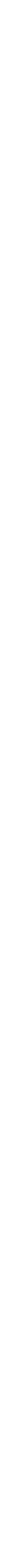 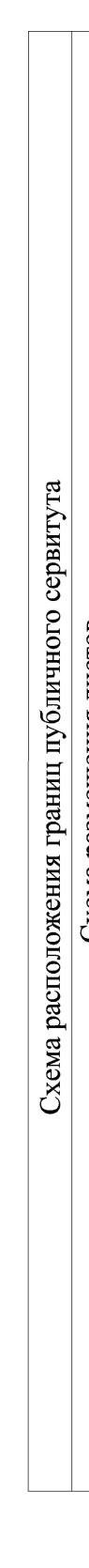 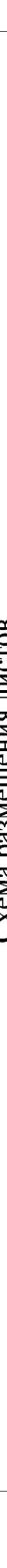 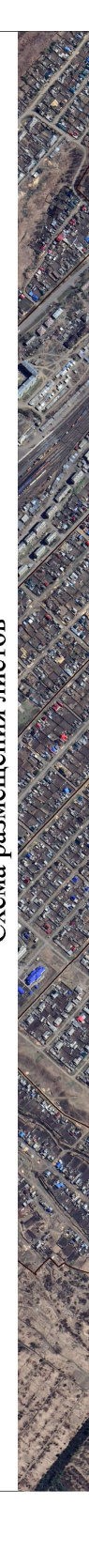 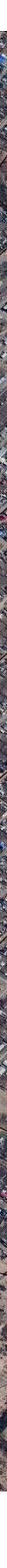 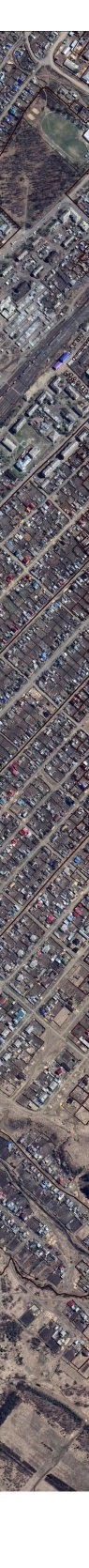 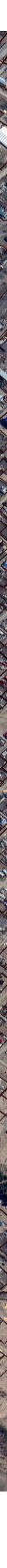 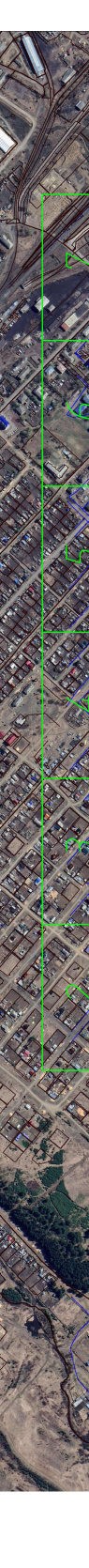 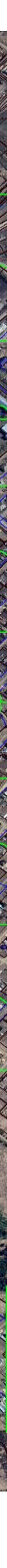 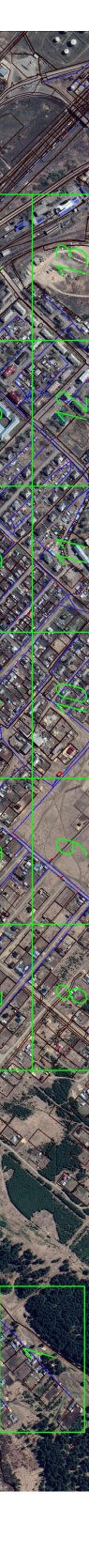 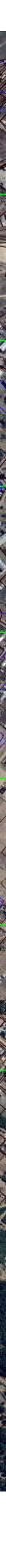 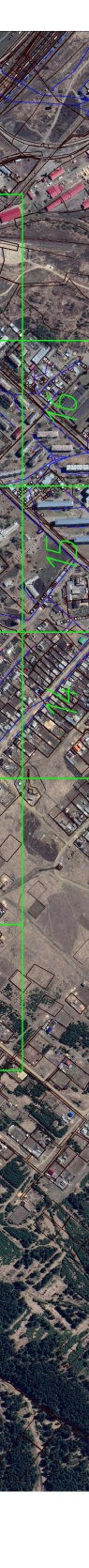 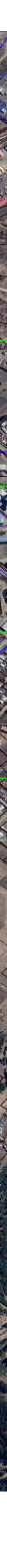 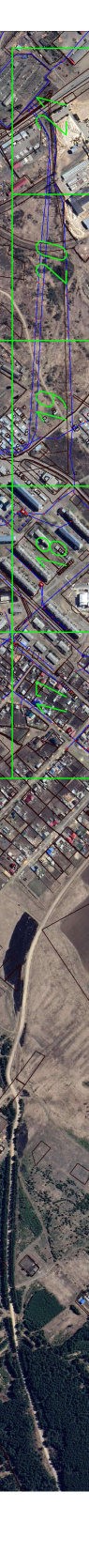 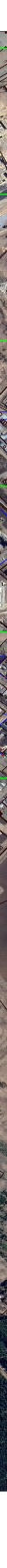 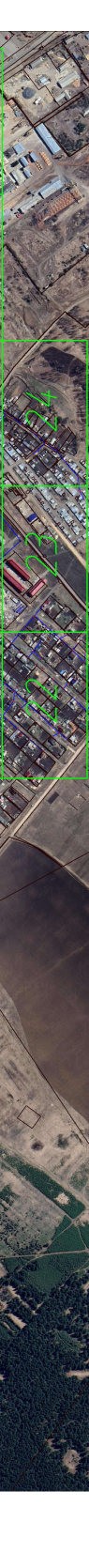 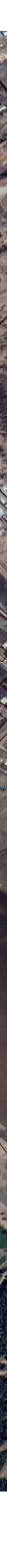 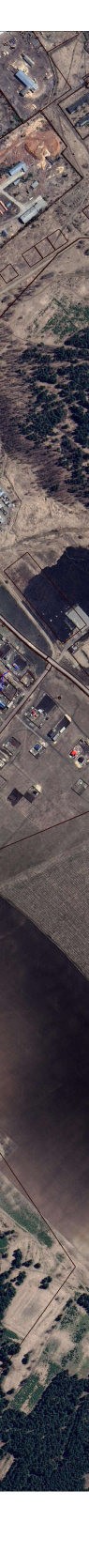 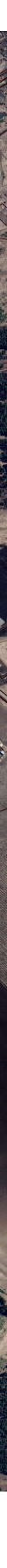 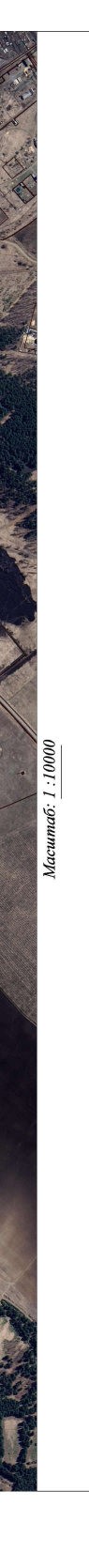 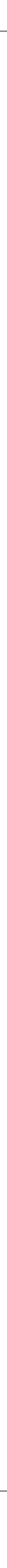 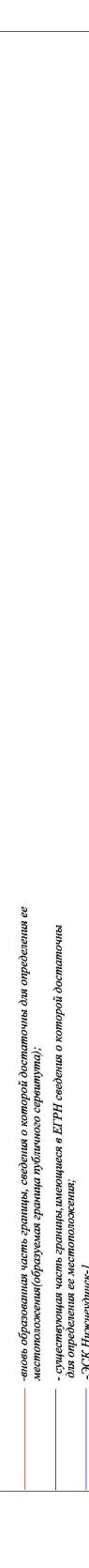 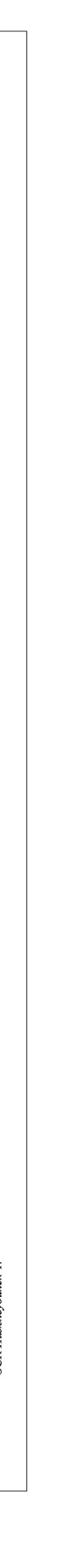 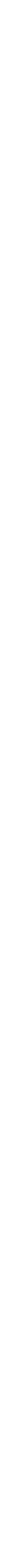 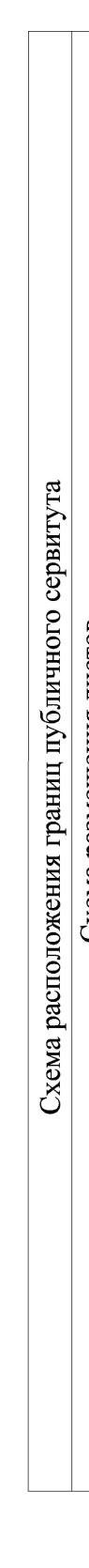 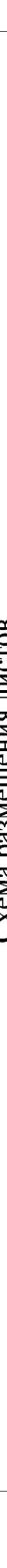 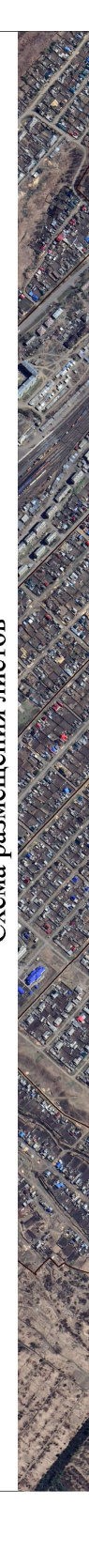 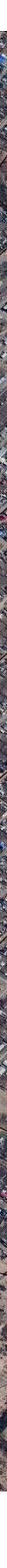 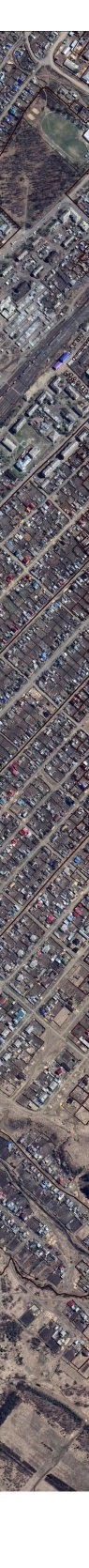 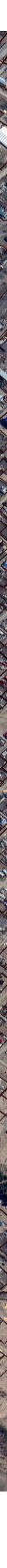 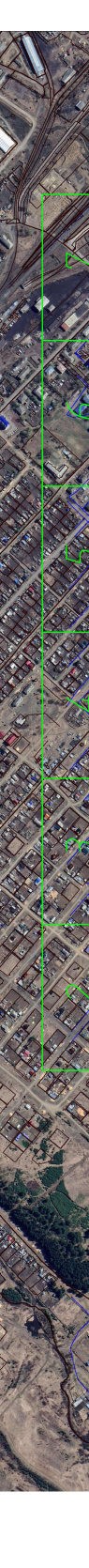 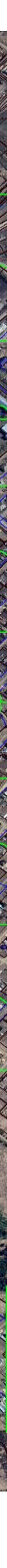 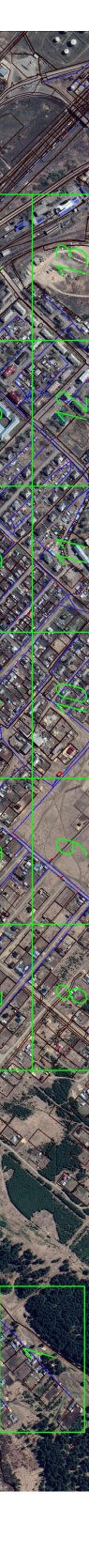 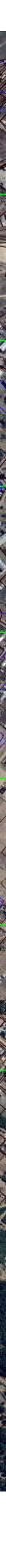 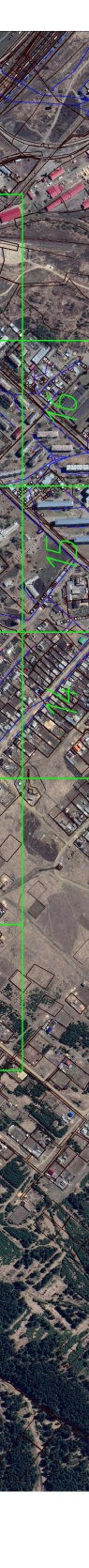 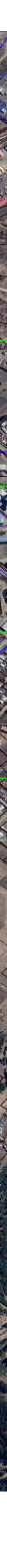 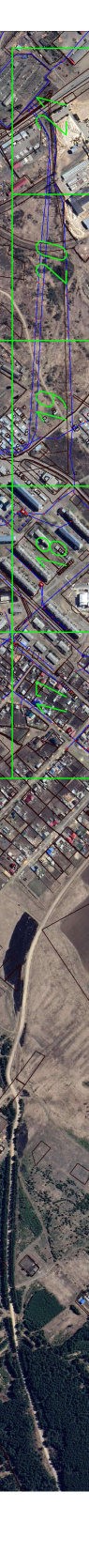 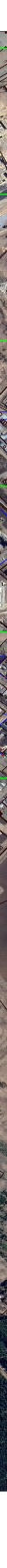 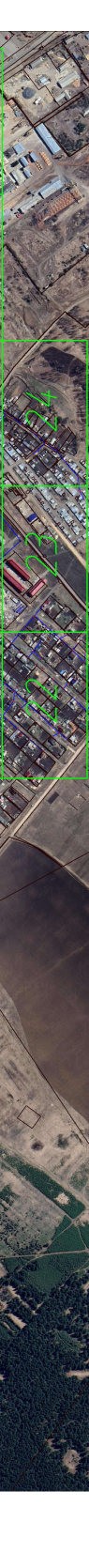 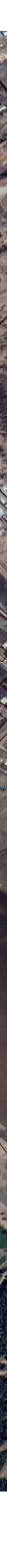 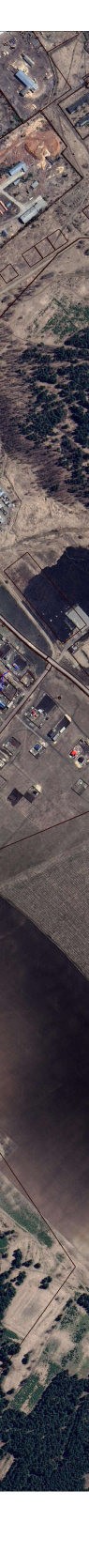 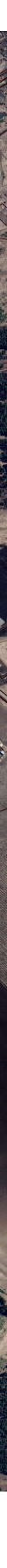 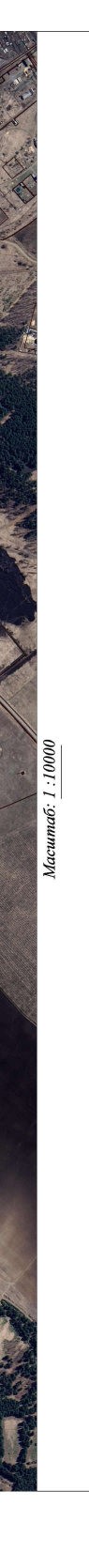 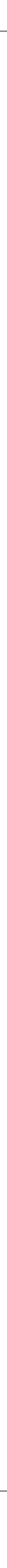 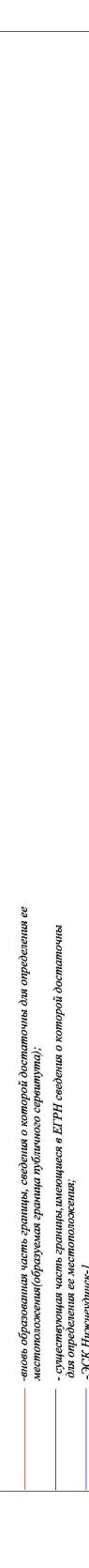 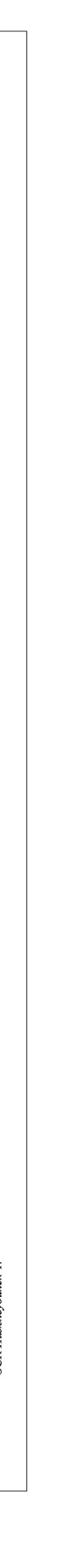 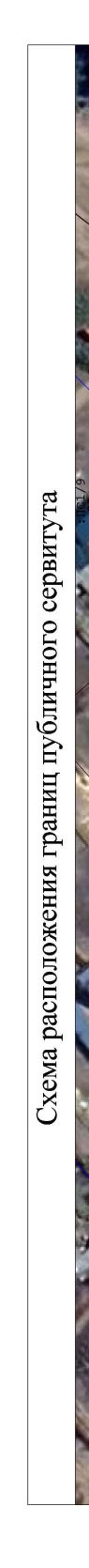 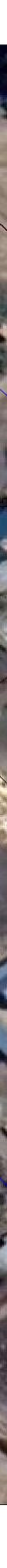 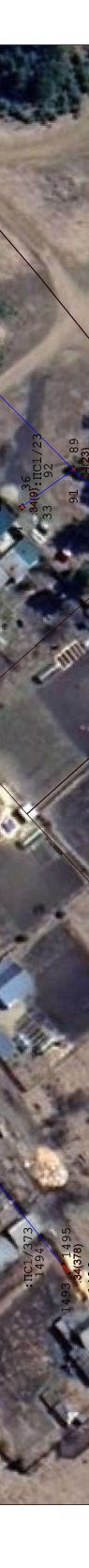 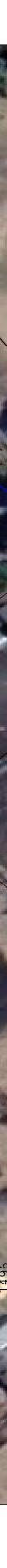 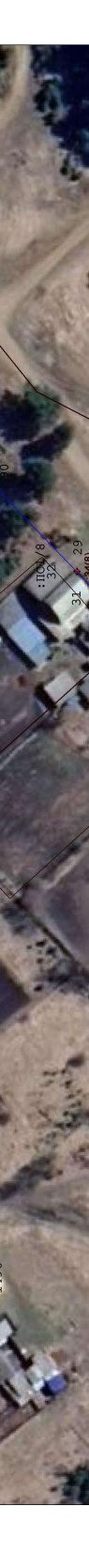 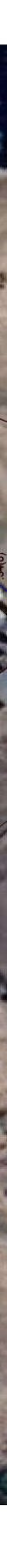 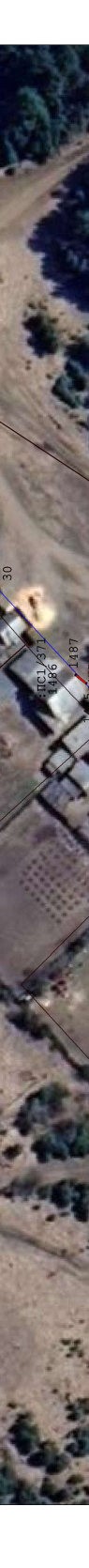 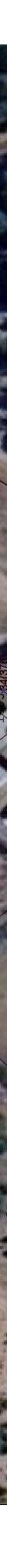 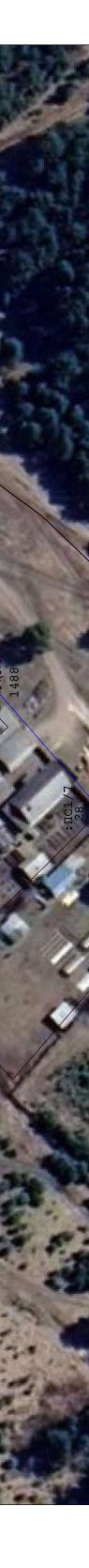 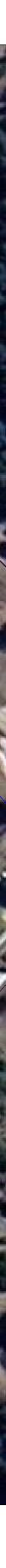 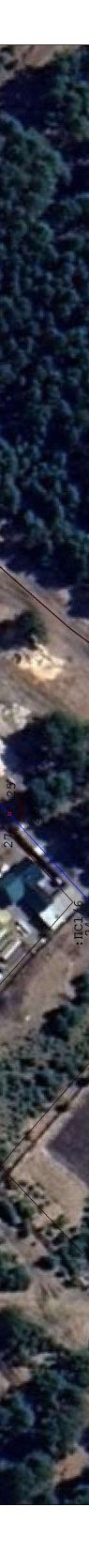 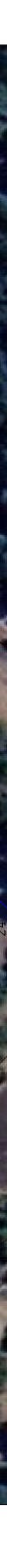 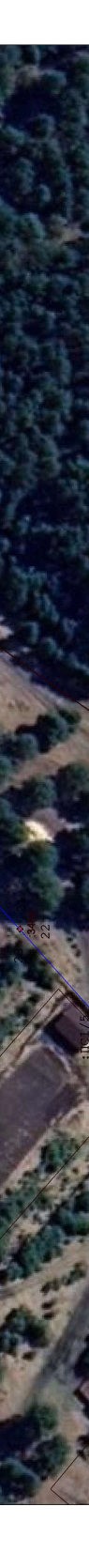 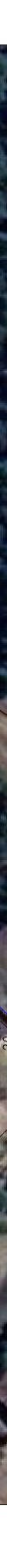 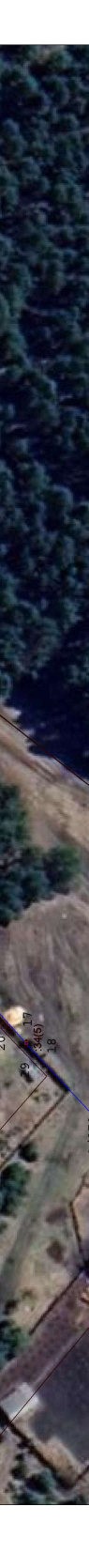 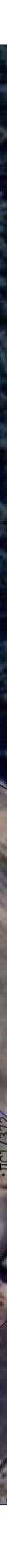 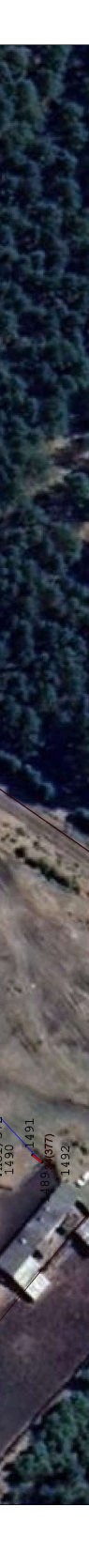 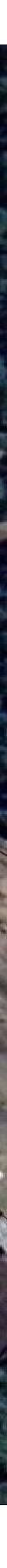 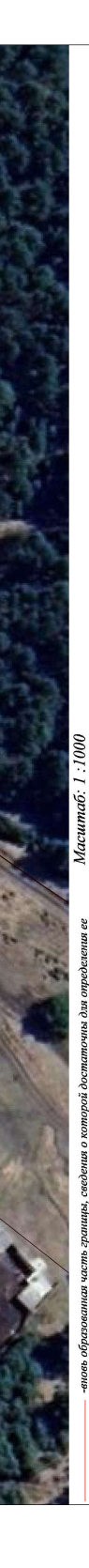 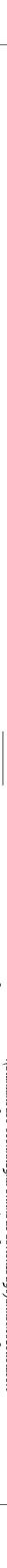 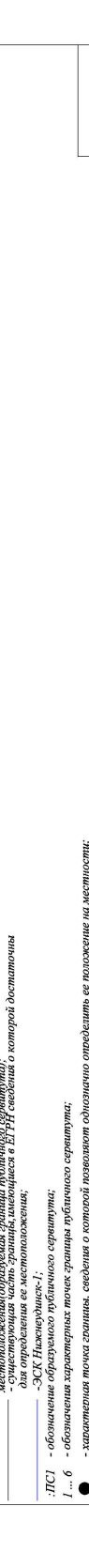 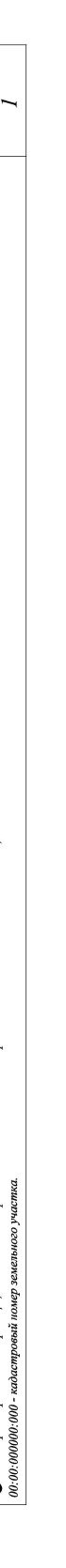 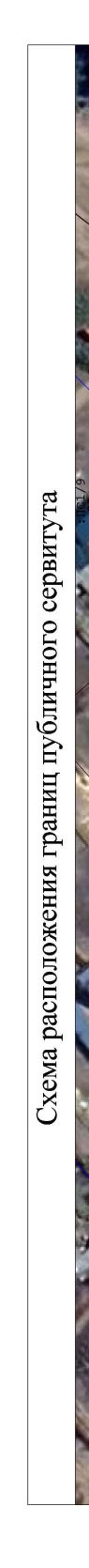 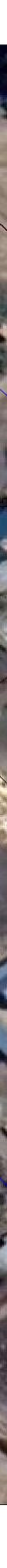 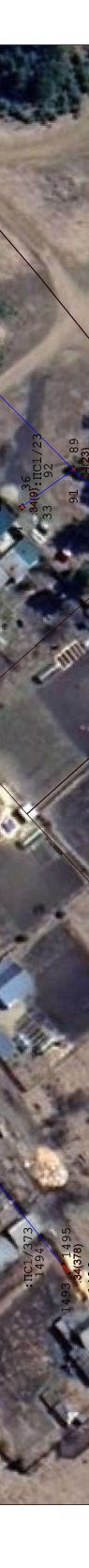 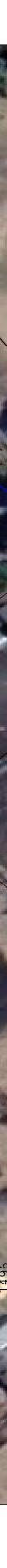 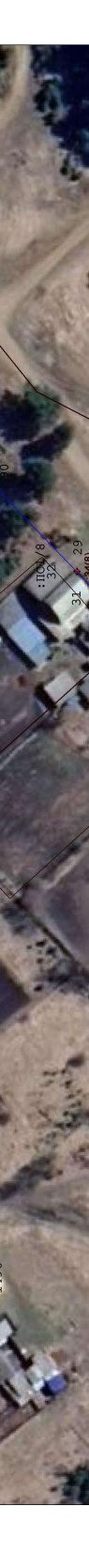 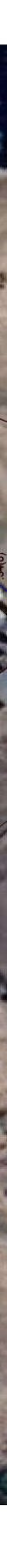 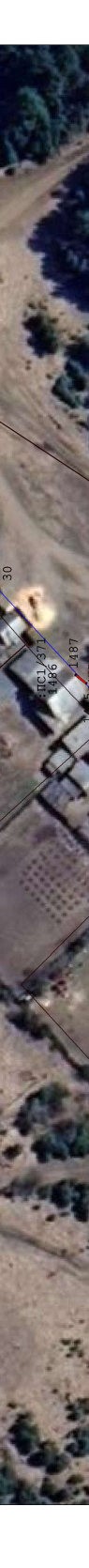 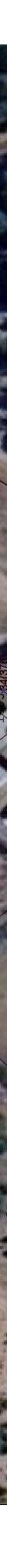 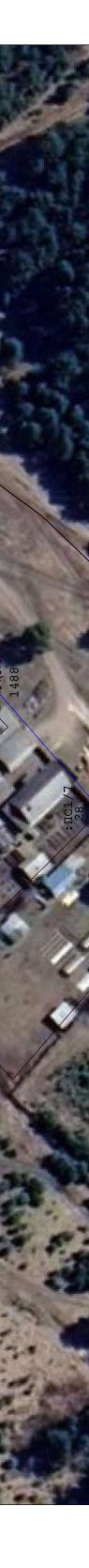 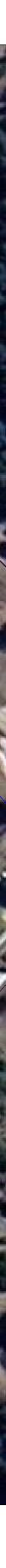 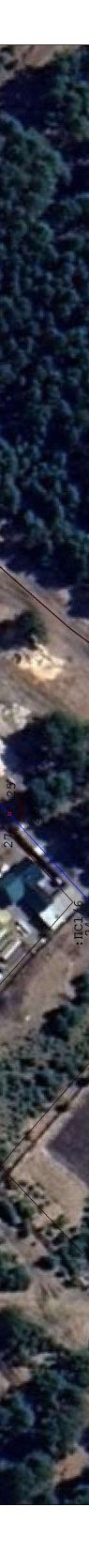 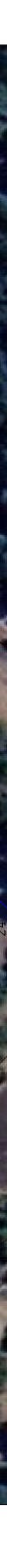 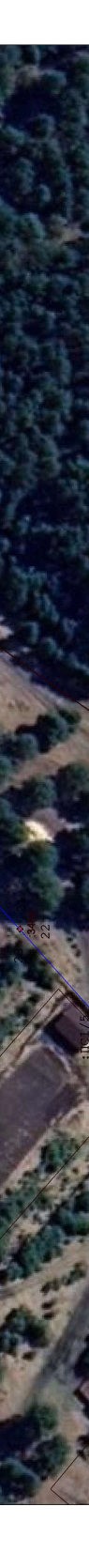 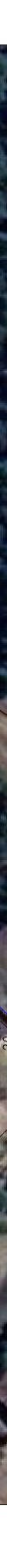 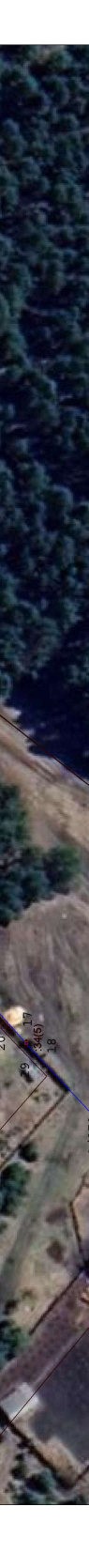 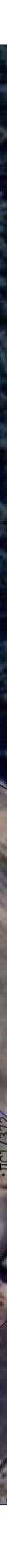 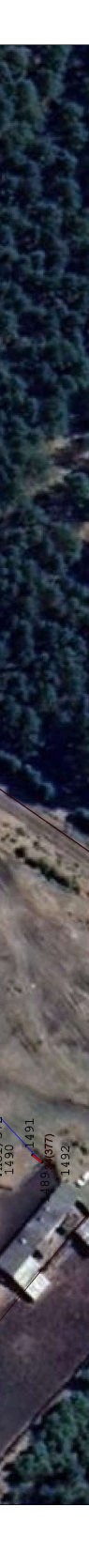 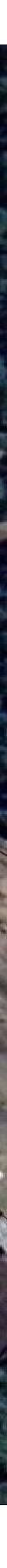 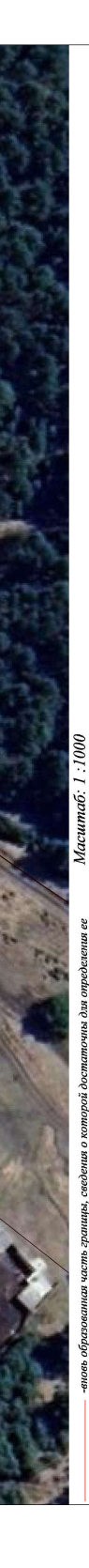 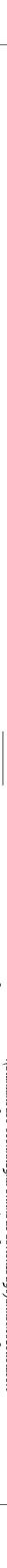 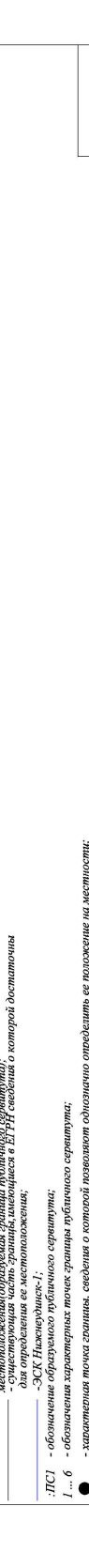 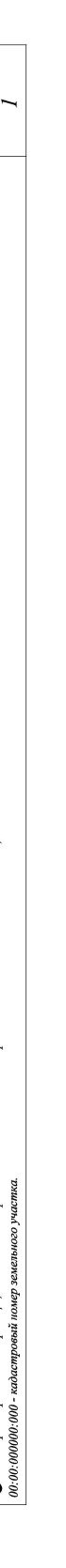 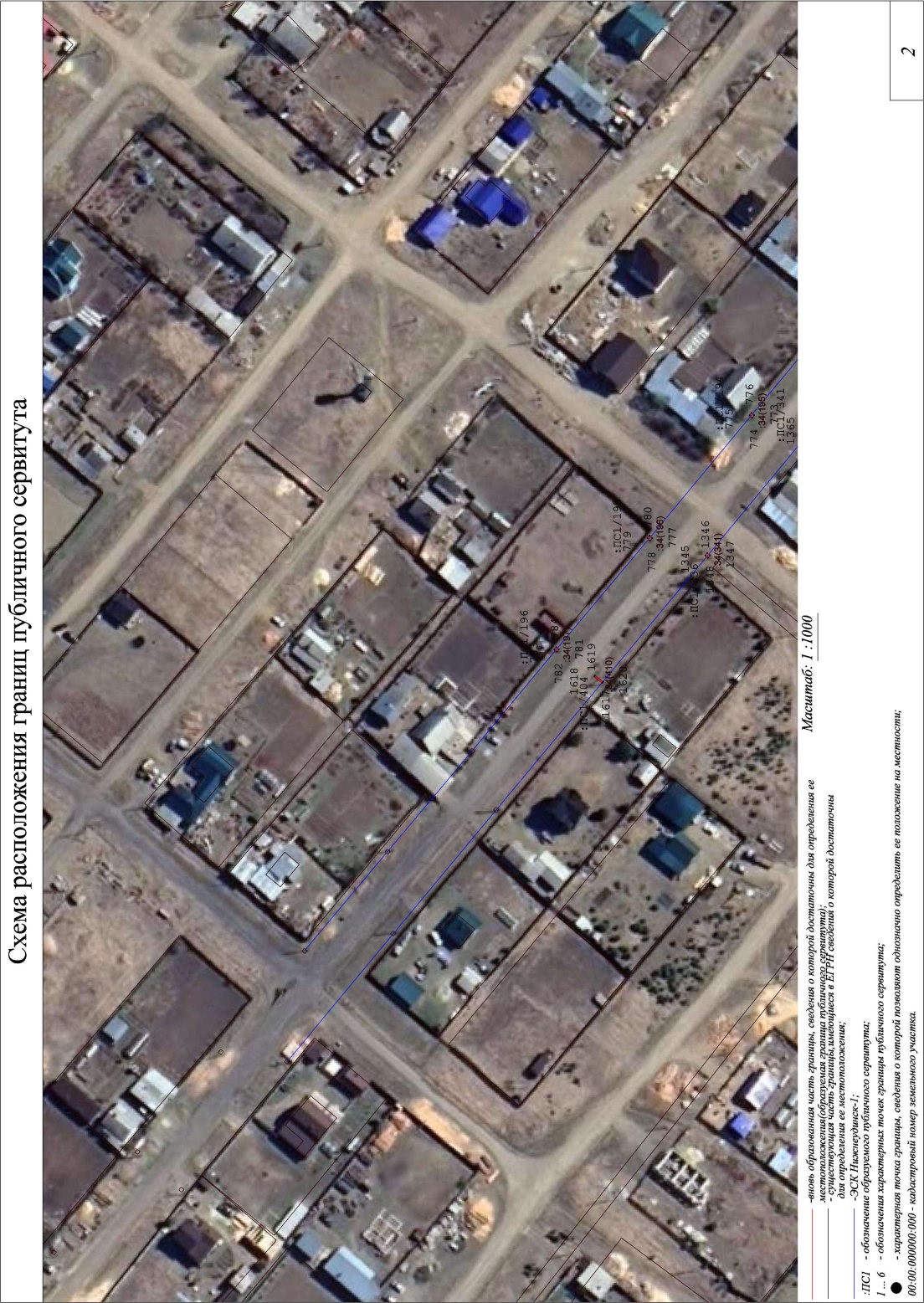 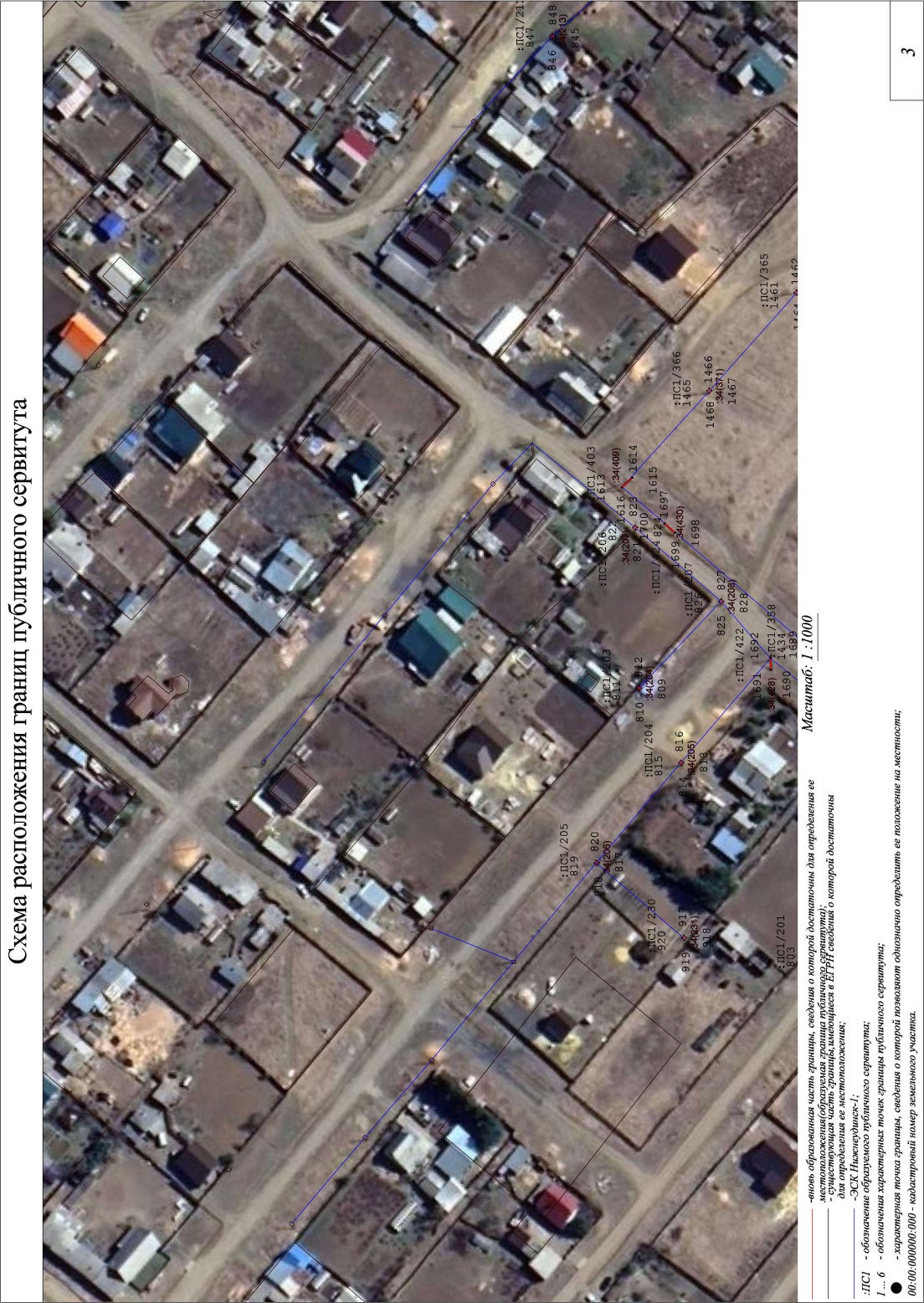 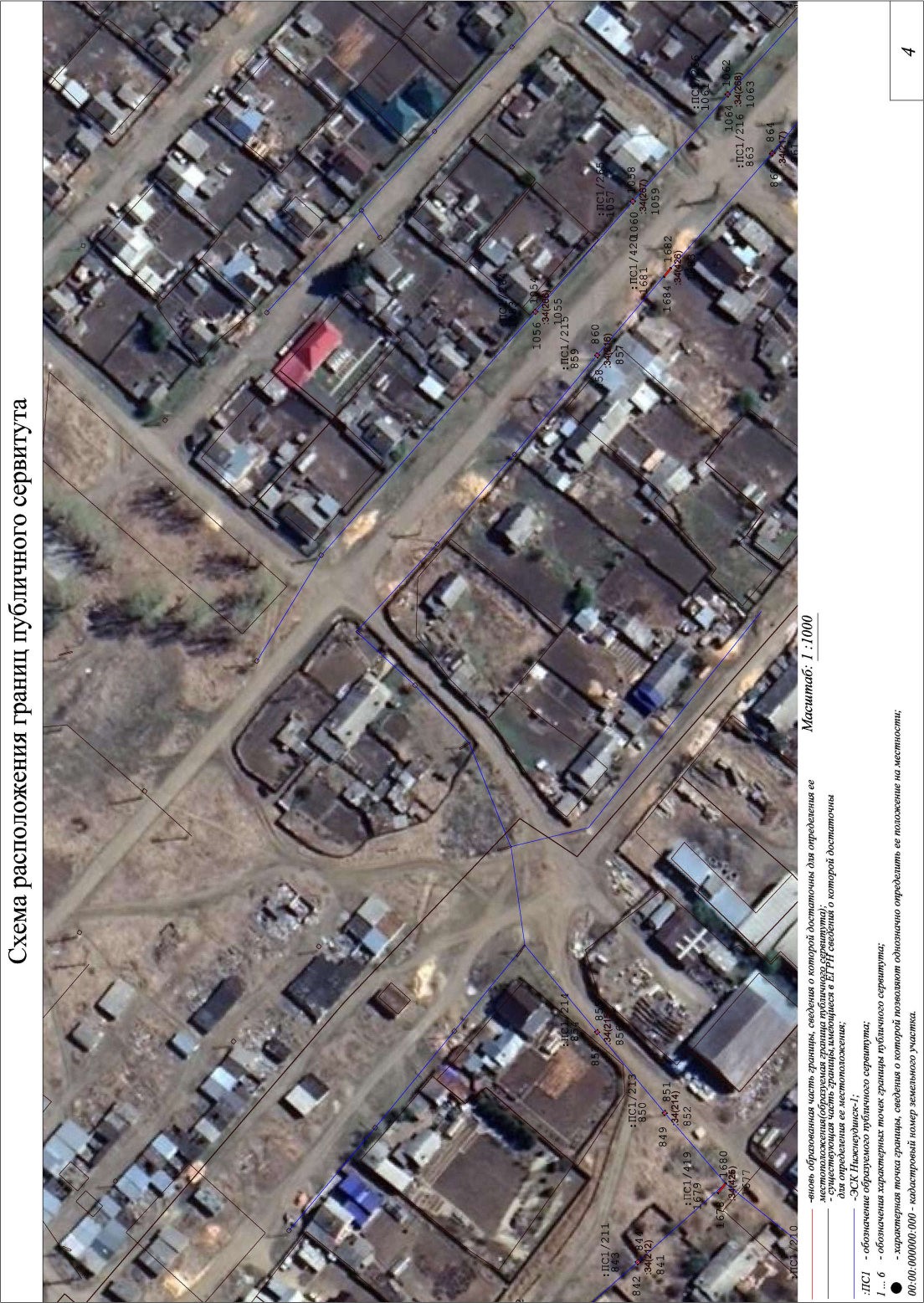 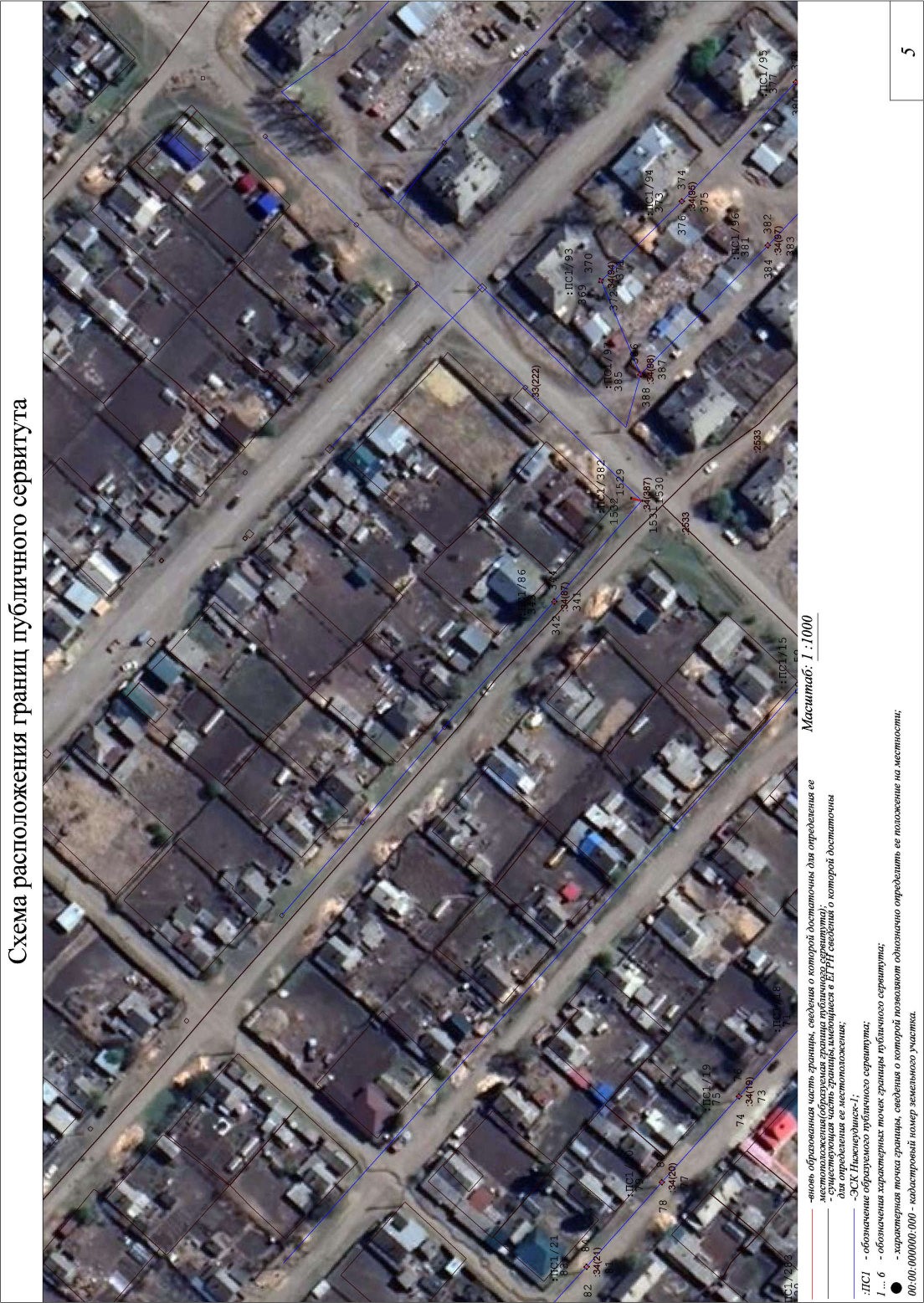 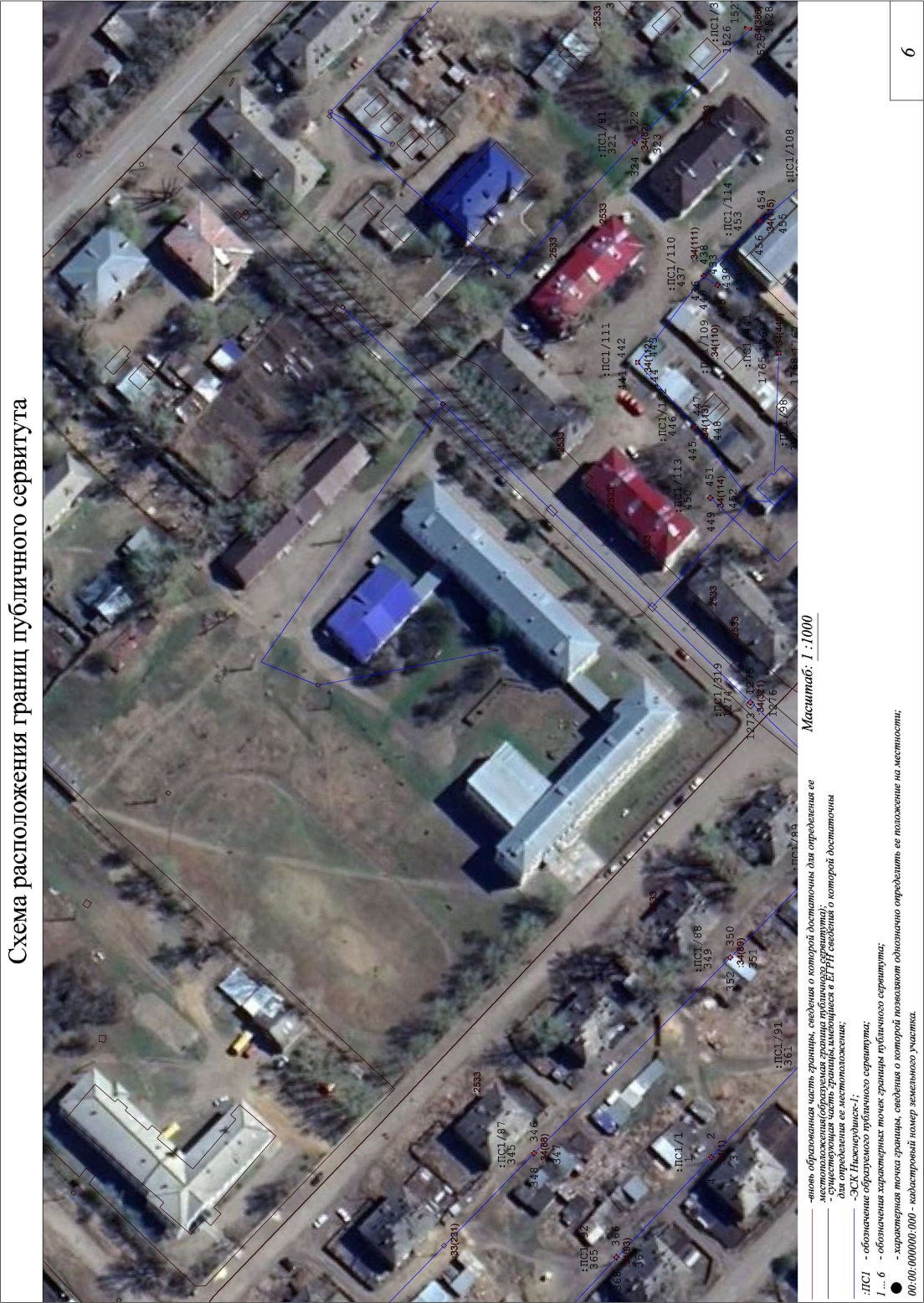 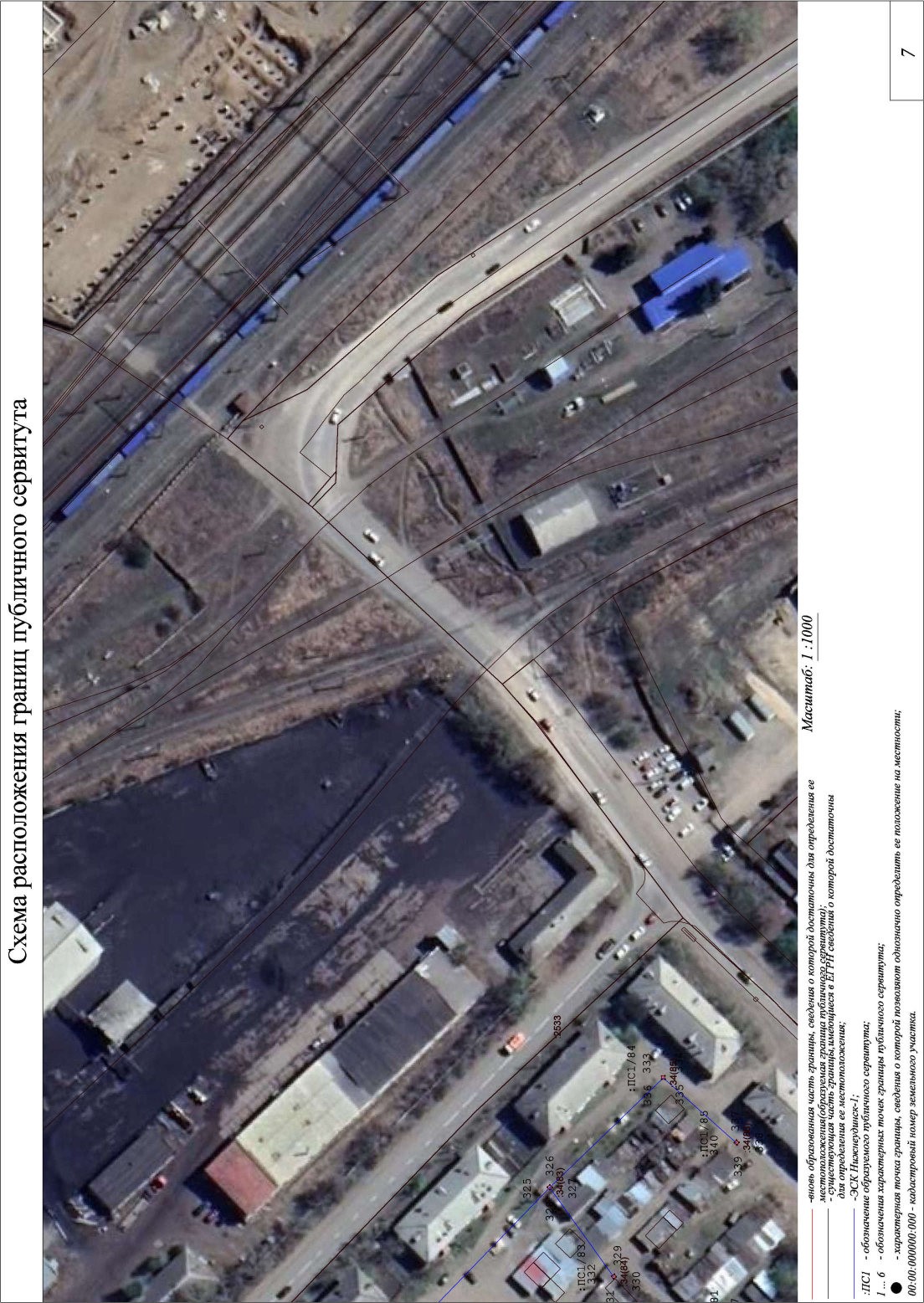 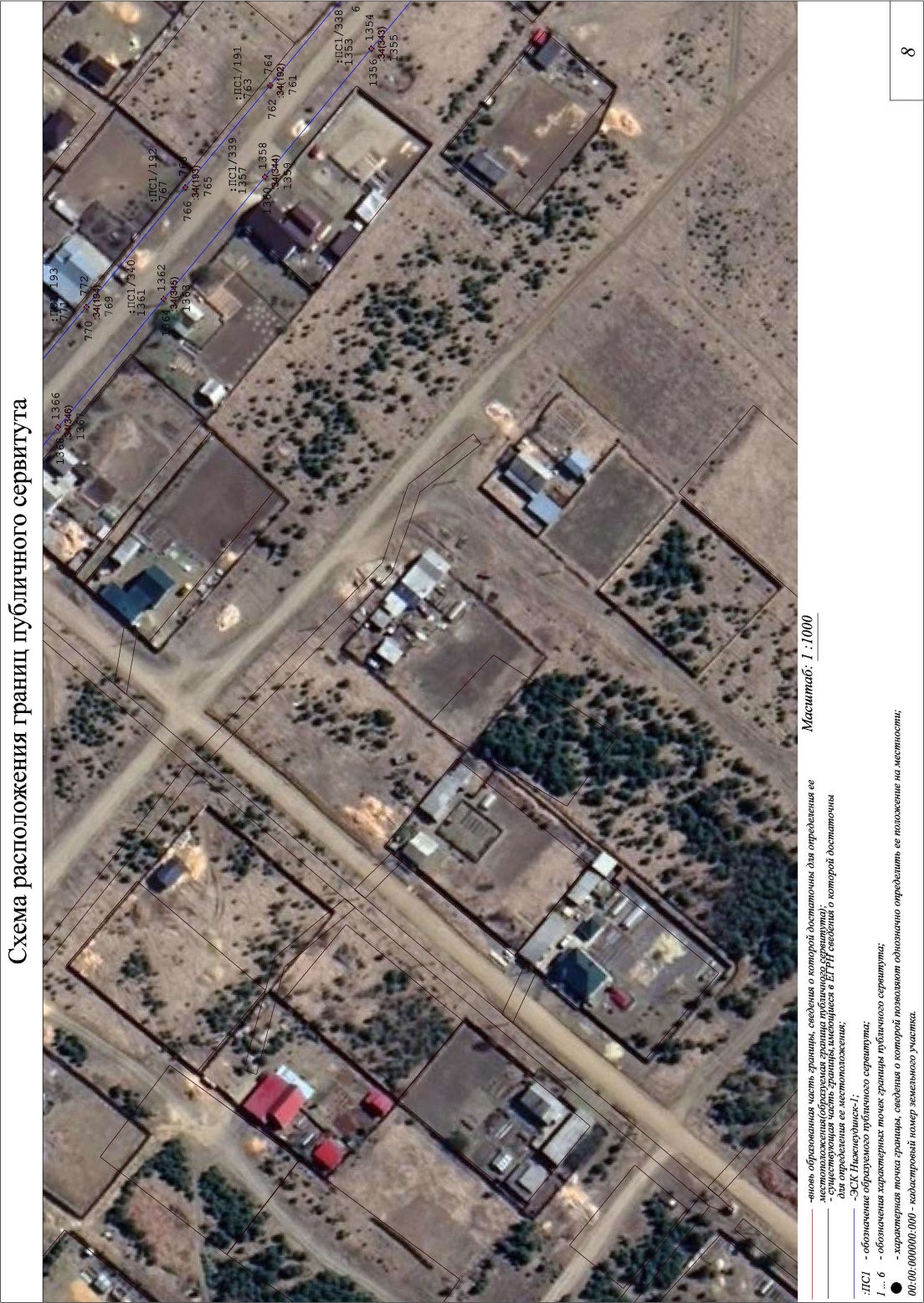 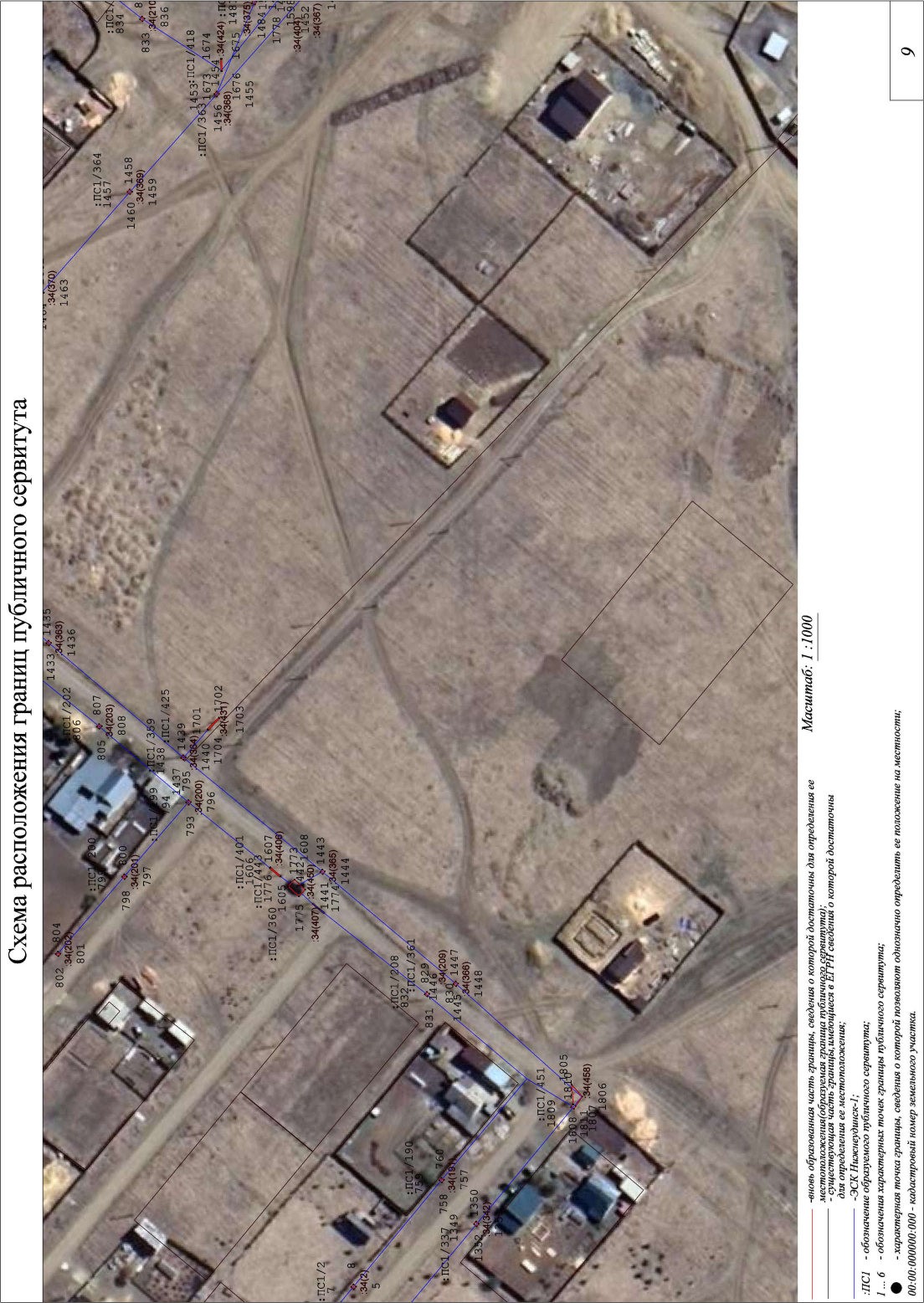 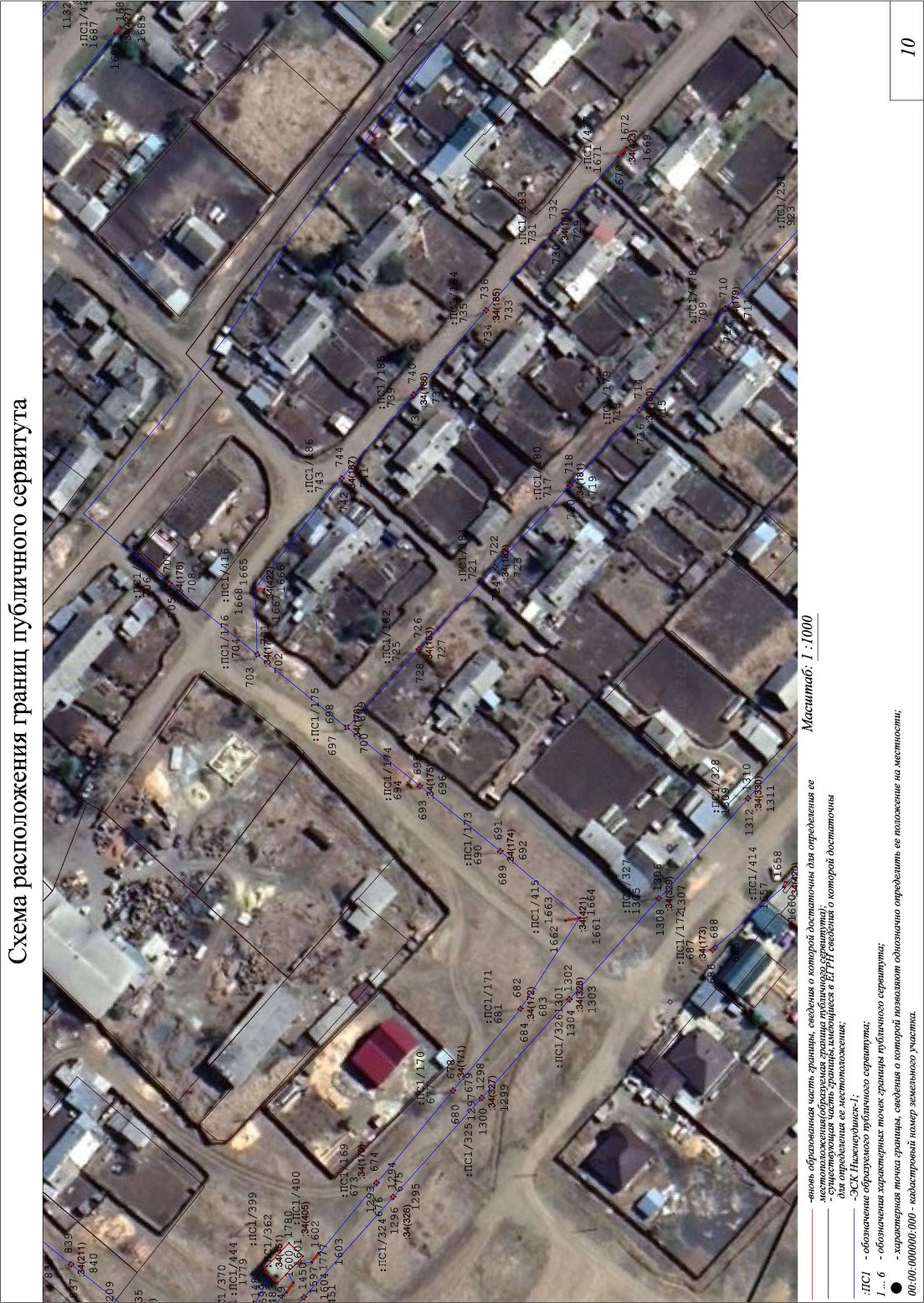 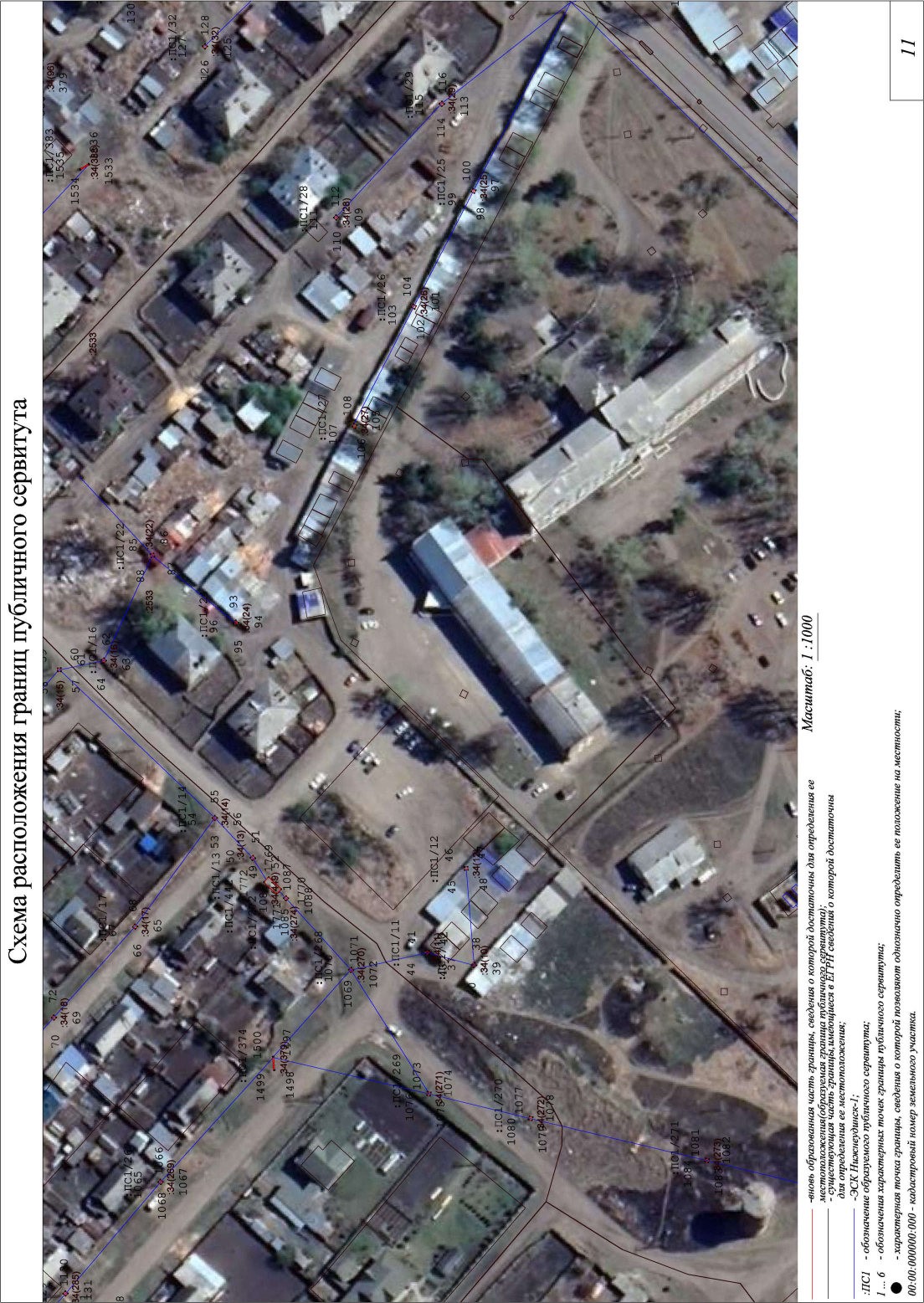 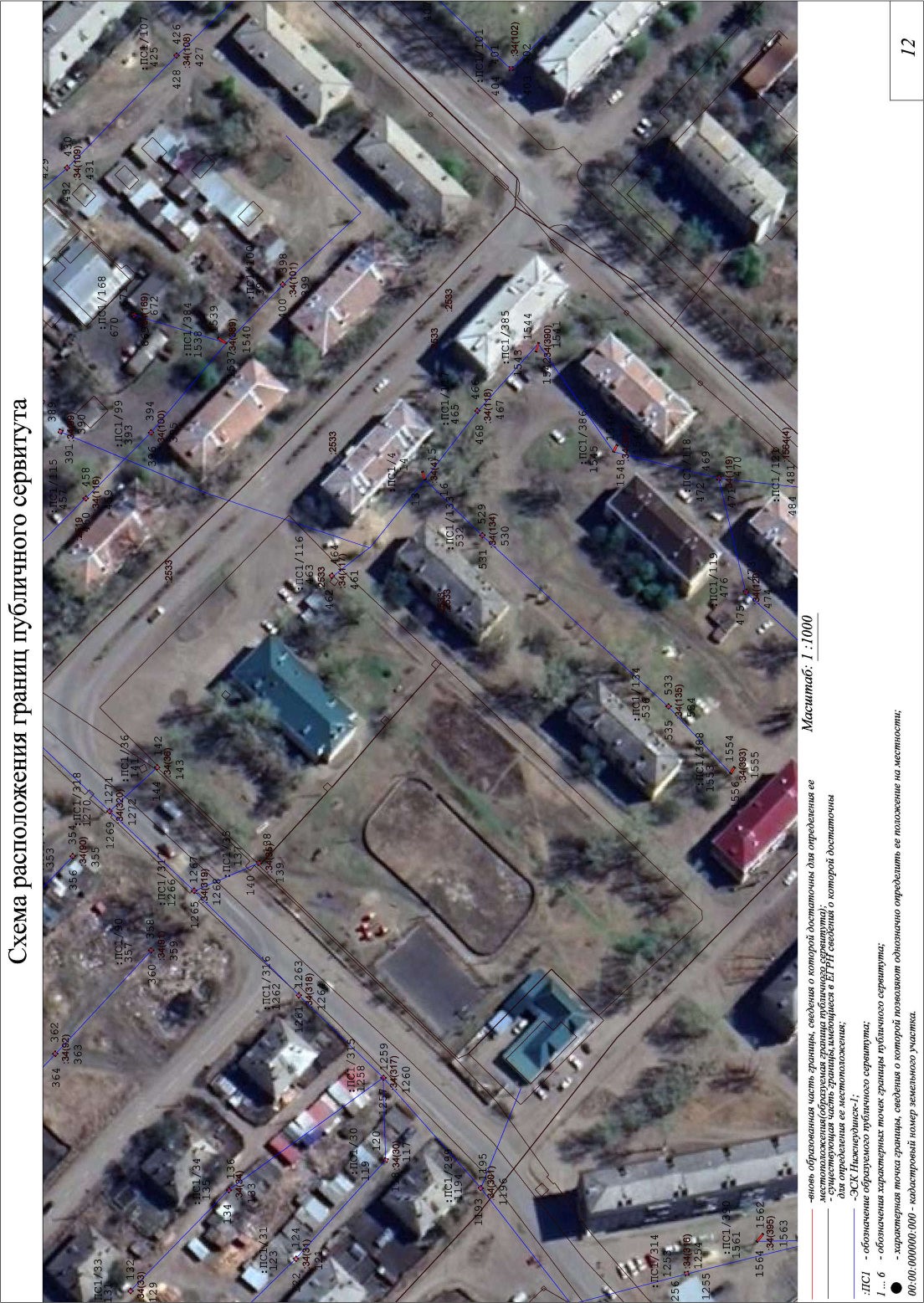 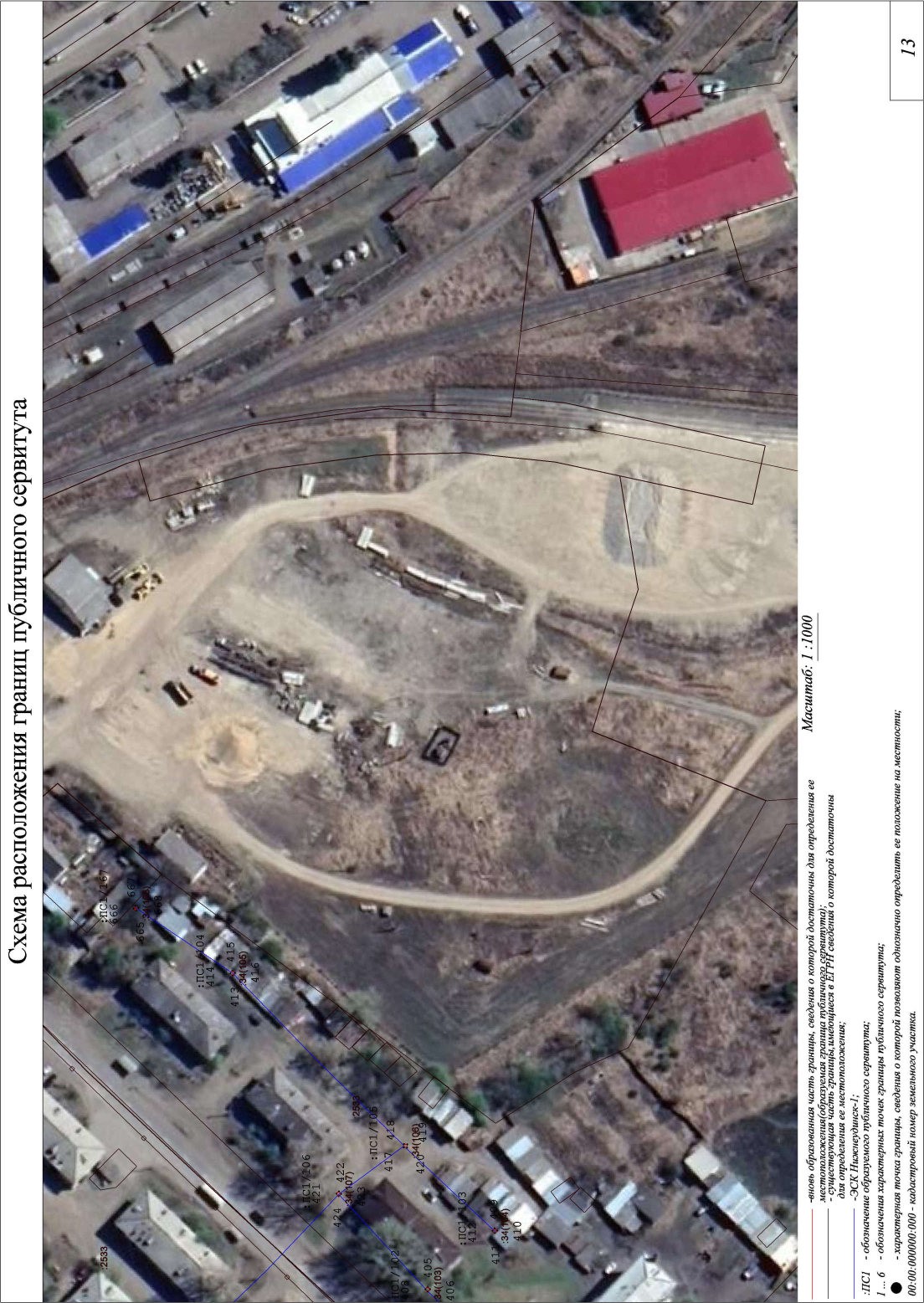 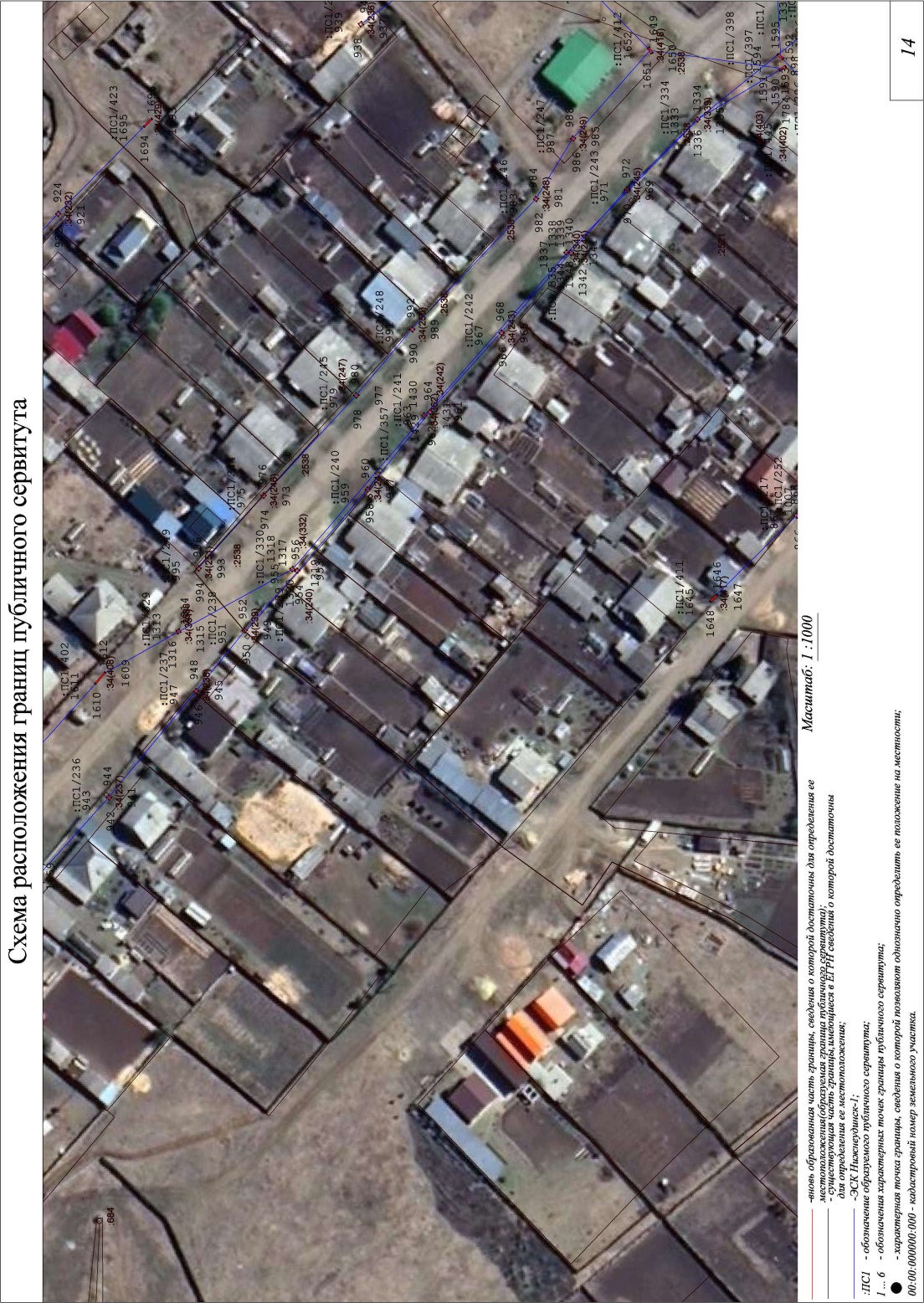 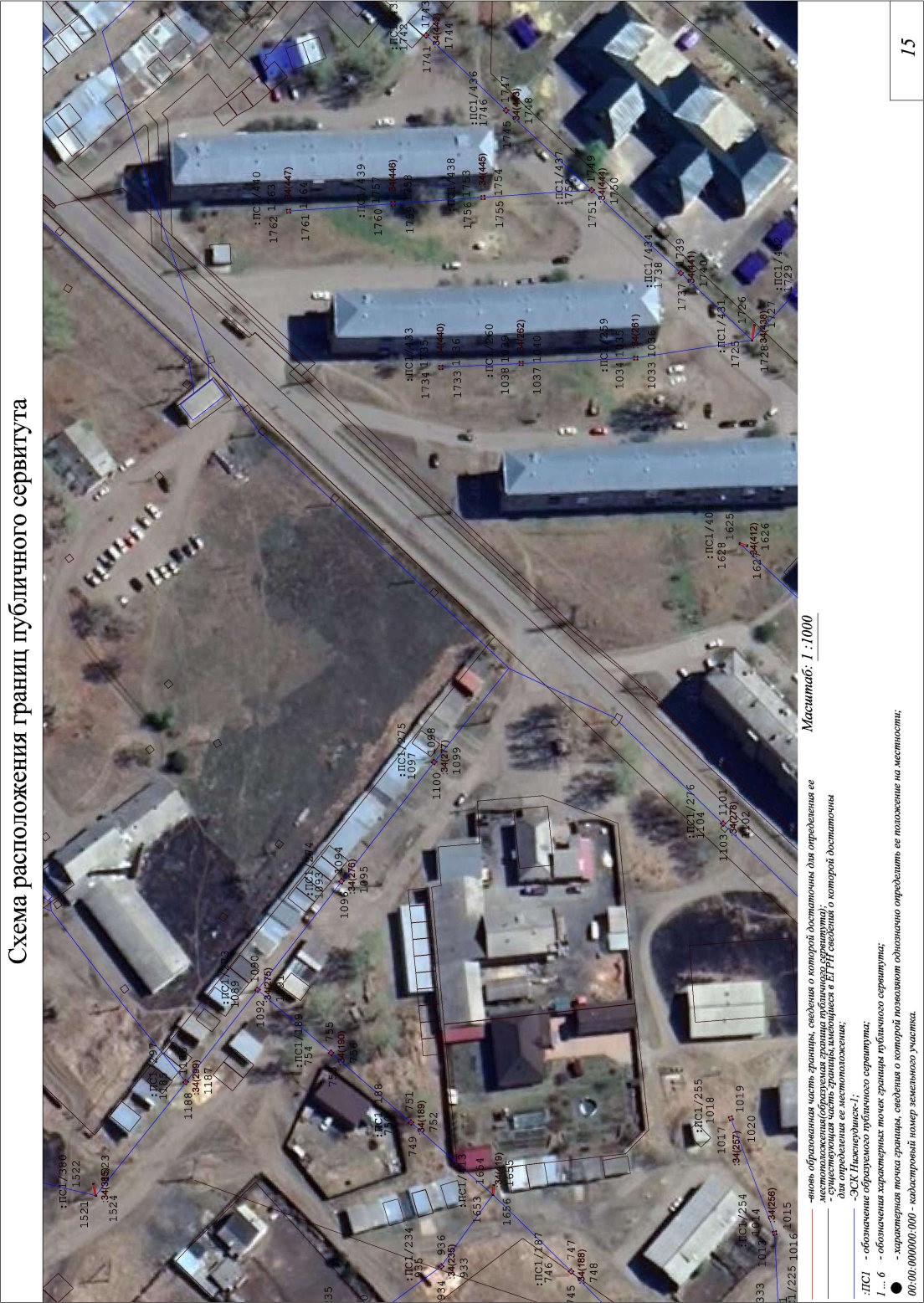 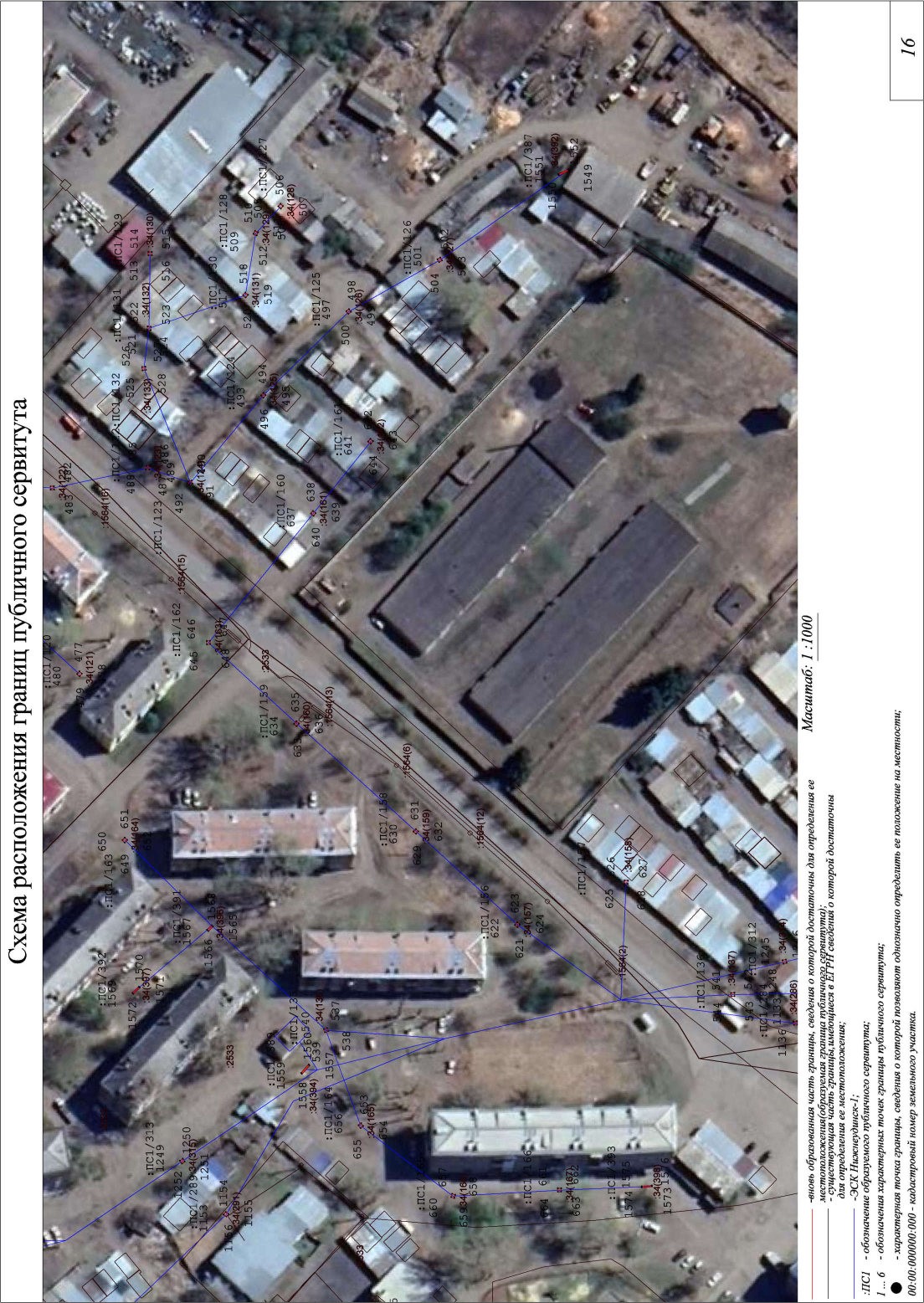 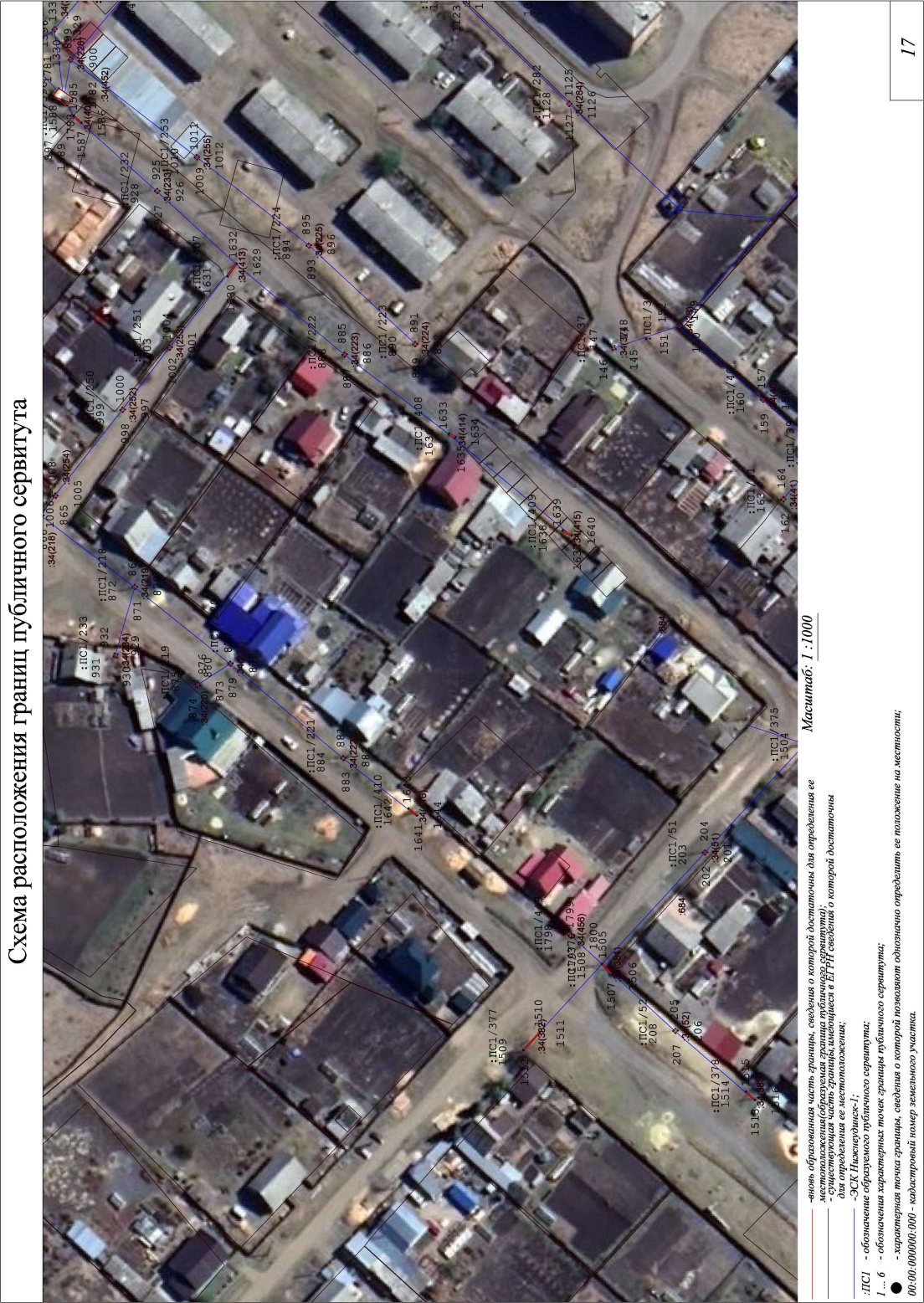 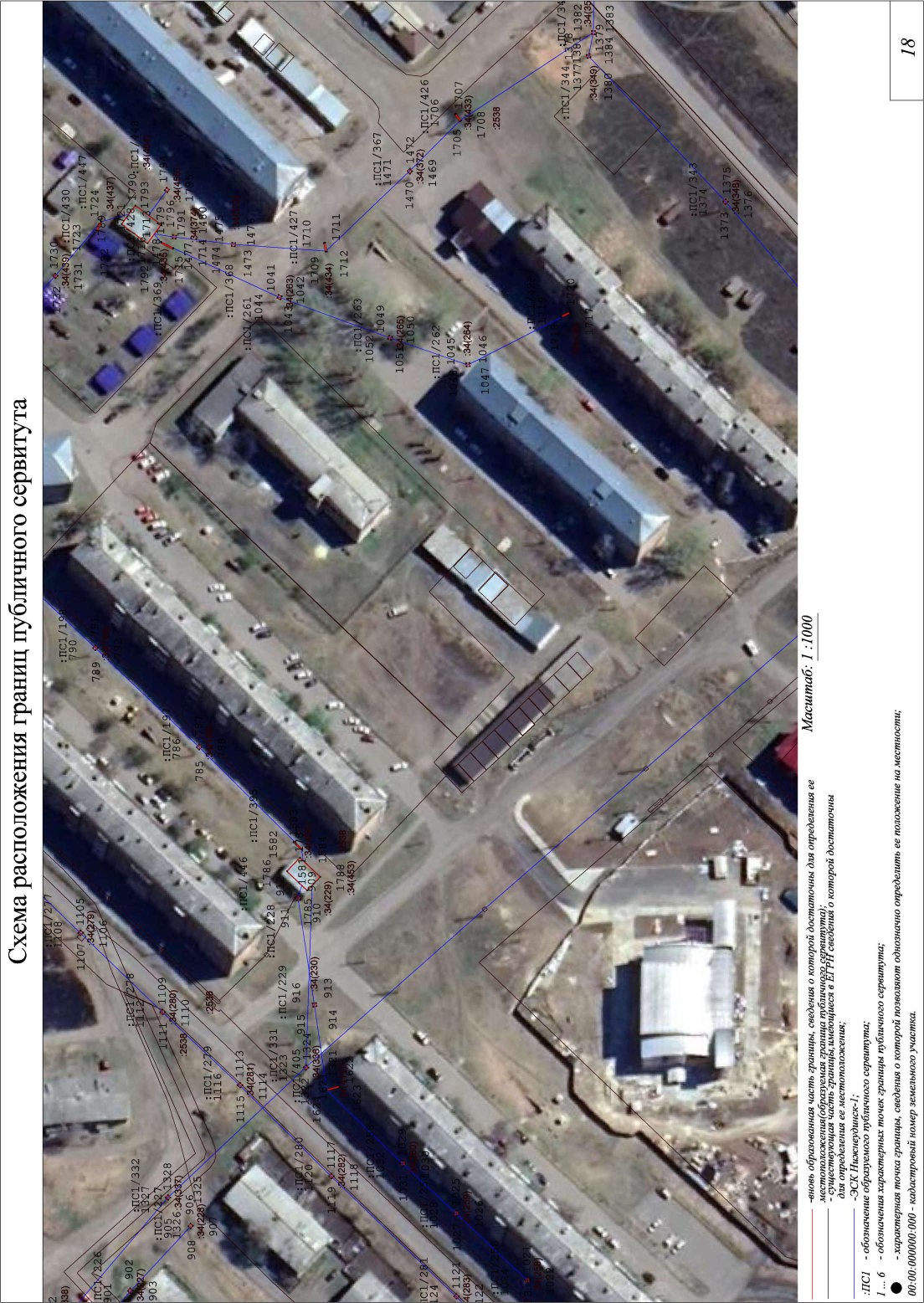 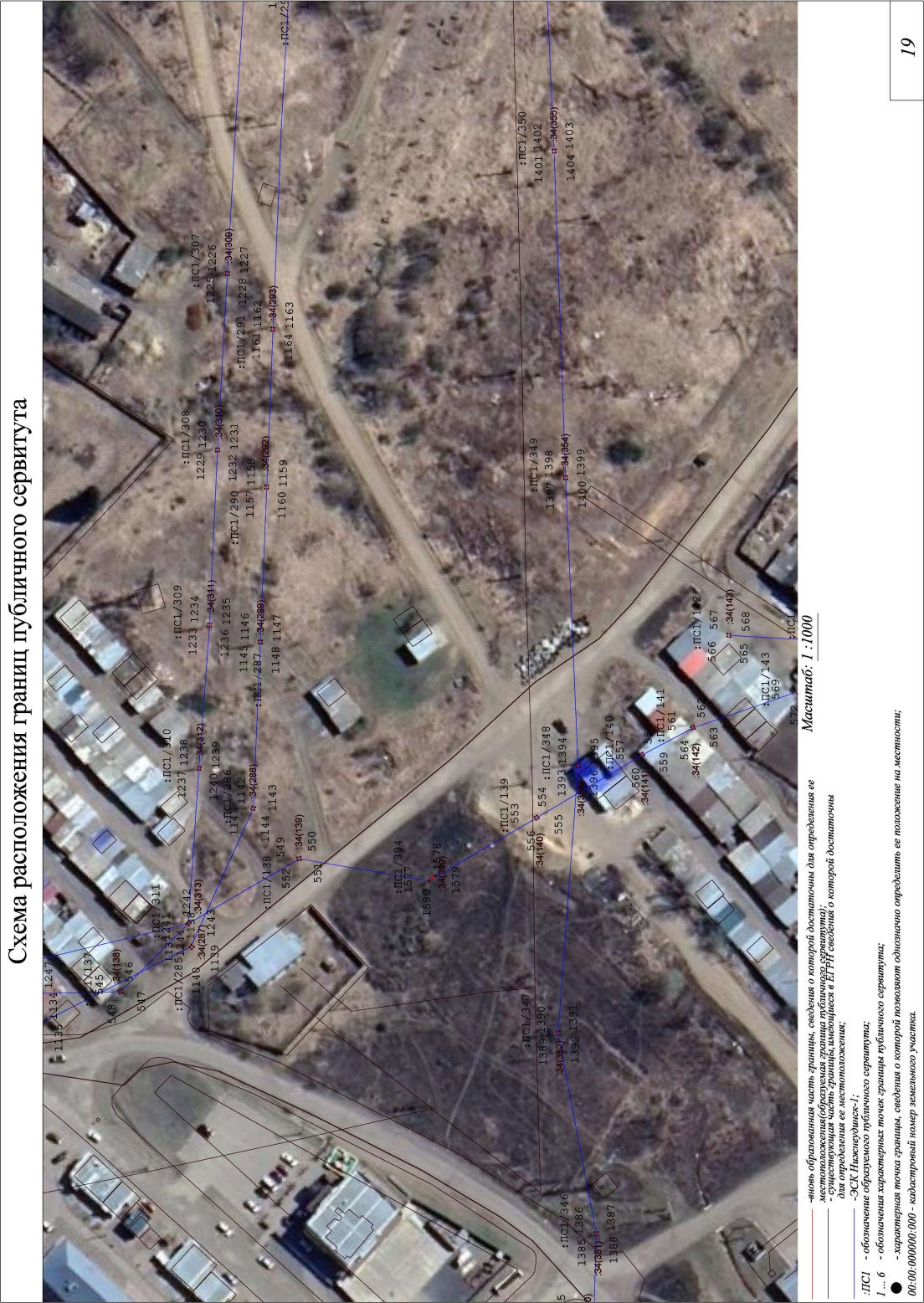 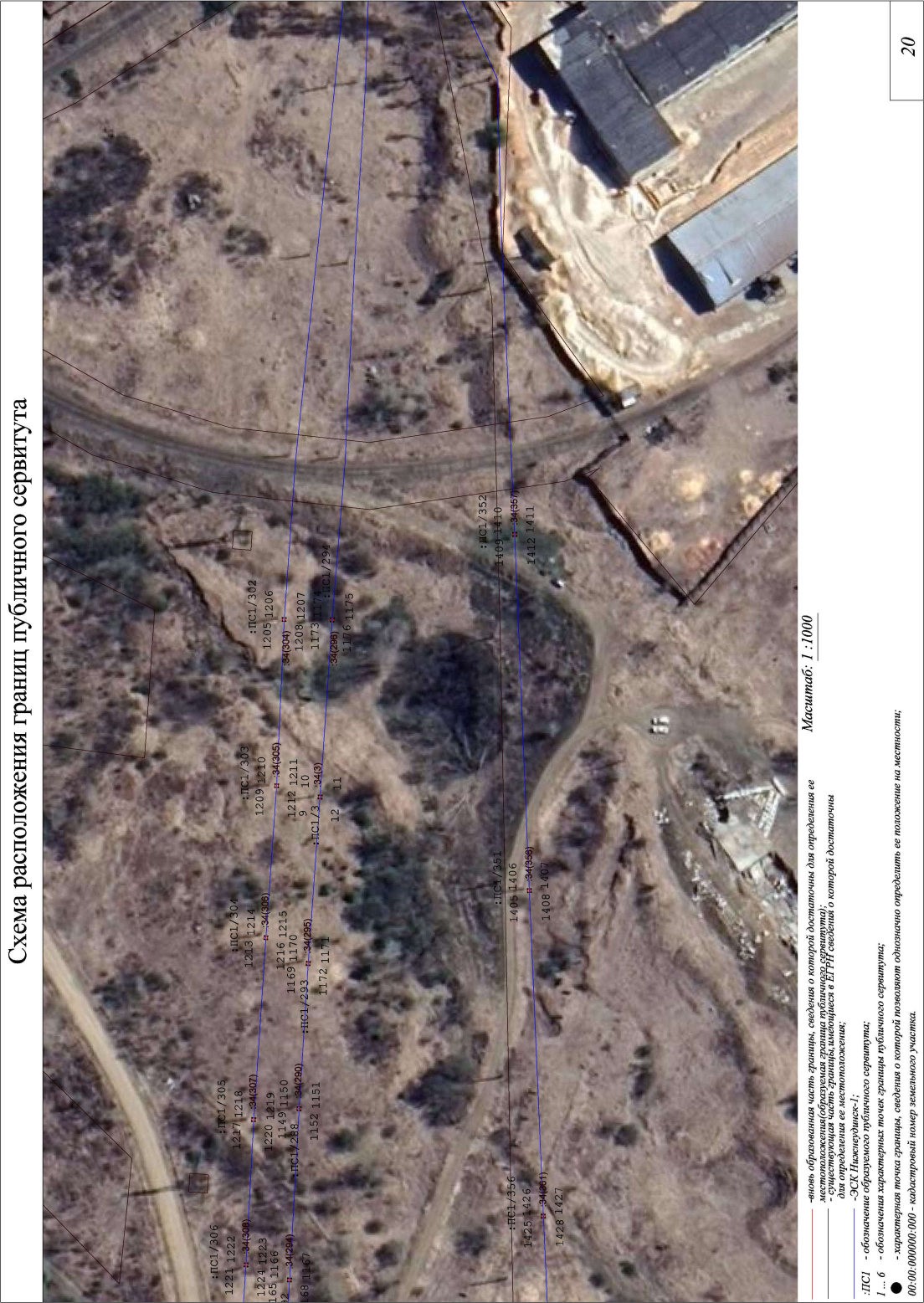 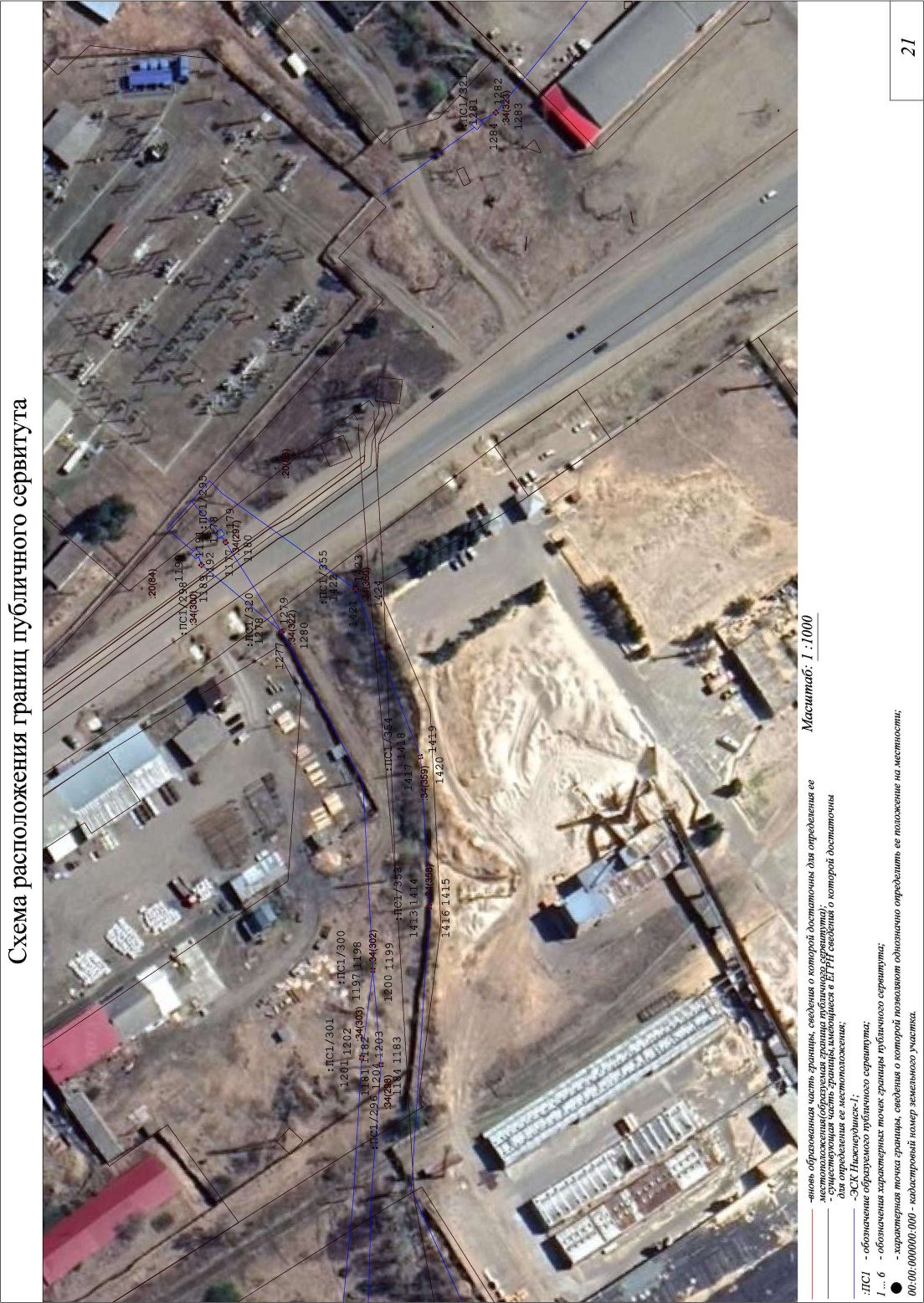 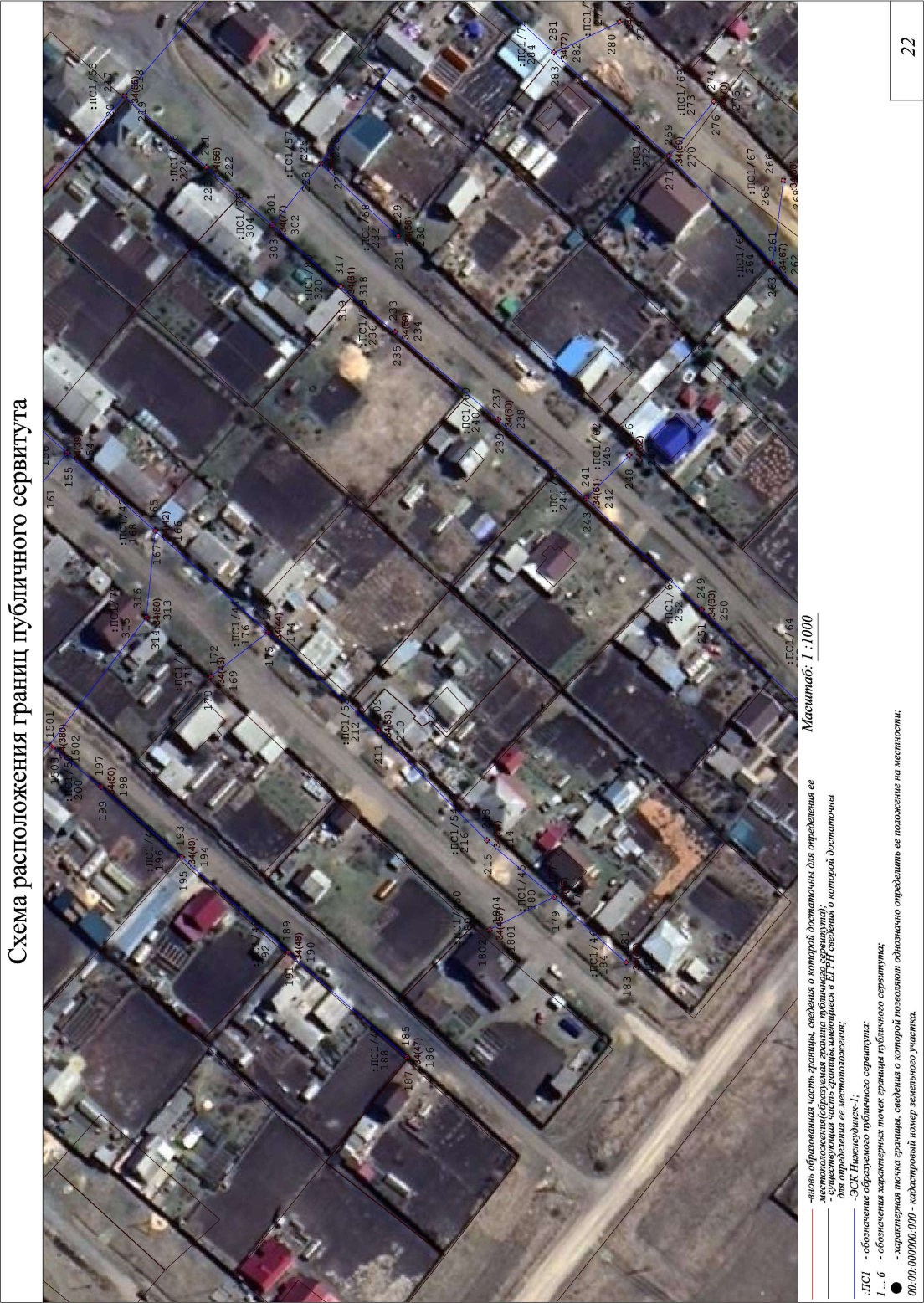 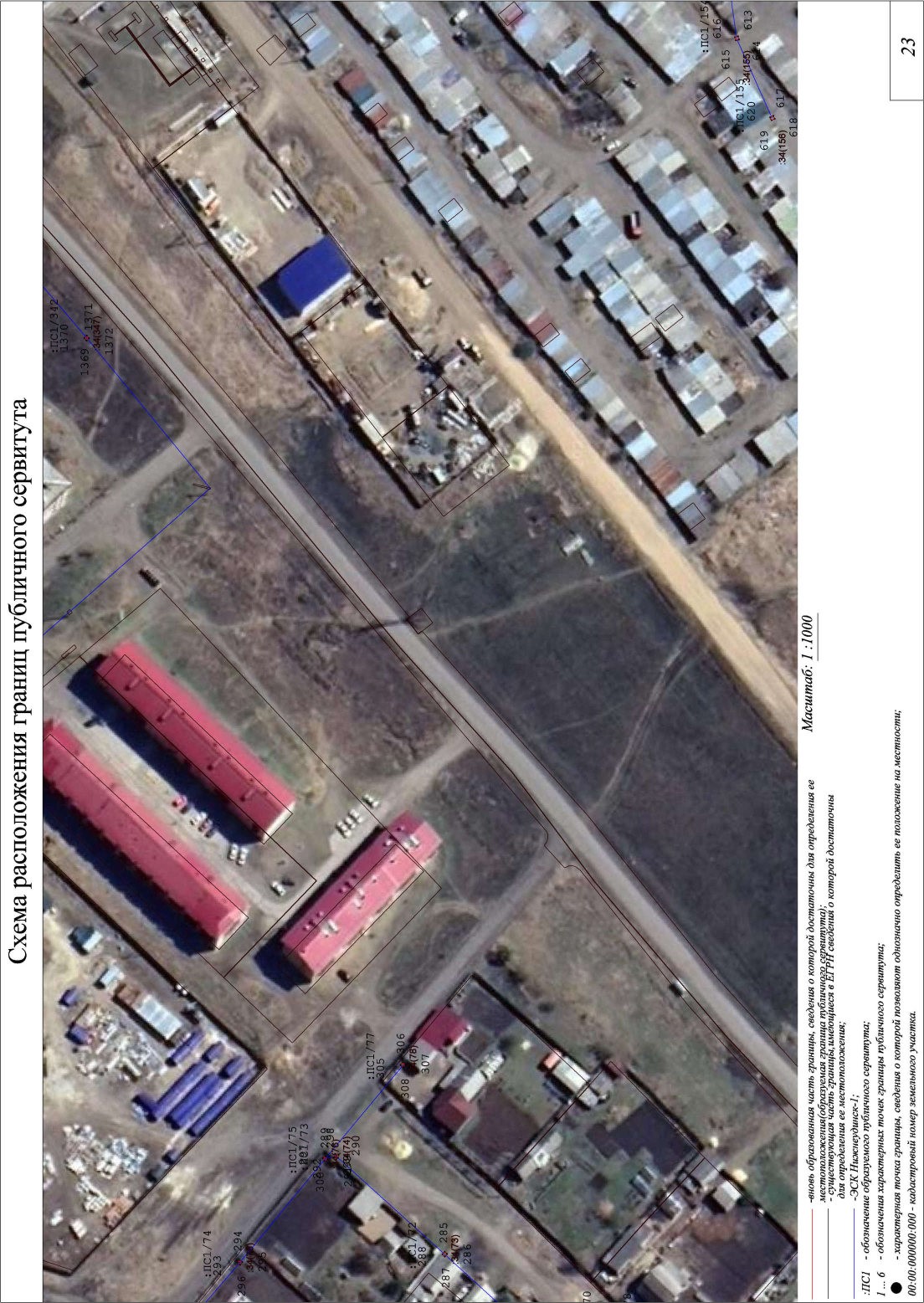 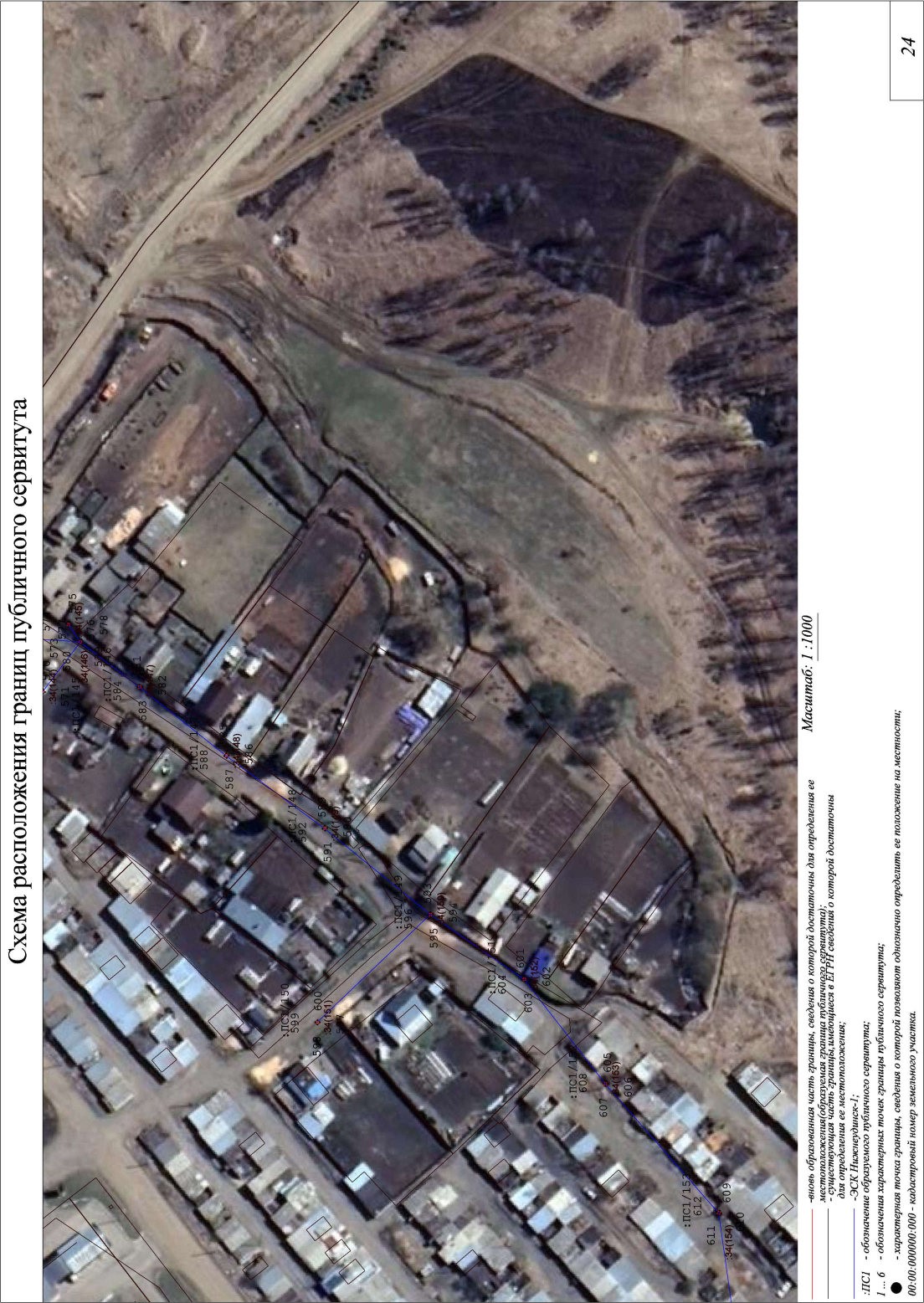                                                                                                                                                      Приложение № 1 к постановлению администрации Нижнеудинского муниципального образованияот «01» сентября 2023 г     № 1127                                                                                                                                                     Приложение № 1 к постановлению администрации Нижнеудинского муниципального образованияот «01» сентября 2023 г     № 1127                                                                                                                                                     Приложение № 1 к постановлению администрации Нижнеудинского муниципального образованияот «01» сентября 2023 г     № 1127 СХЕМА РАСПОЛОЖЕНИЯ ГРАНИЦ ПУБЛИЧНОГО СЕРВИТУТА СХЕМА РАСПОЛОЖЕНИЯ ГРАНИЦ ПУБЛИЧНОГО СЕРВИТУТА СХЕМА РАСПОЛОЖЕНИЯ ГРАНИЦ ПУБЛИЧНОГО СЕРВИТУТАСистема координат: МСК -38, зона 2Система координат: МСК -38, зона 2Система координат: МСК -38, зона 2Площадь публичного сервитута :678 м2Площадь публичного сервитута :678 м2Площадь публичного сервитута :678 м2Площадь испрашиваемого публичного сервитута в отношении земельного участка с кадастровым номером 38:37:000000:34, 678 кв. м.Площадь испрашиваемого публичного сервитута в отношении земельного участка с кадастровым номером 38:37:000000:34, 678 кв. м.Площадь испрашиваемого публичного сервитута в отношении земельного участка с кадастровым номером 38:37:000000:34, 678 кв. м.Обозначение характерных точек границКоординаты. мКоординаты. мОбозначение характерных точек границXY123:ПС1/11673730.852185776.362673730.152185777.083673729.432185776.394673730.122185775.671673730.852185776.36:ПС1/25673609.922184564.566673610.552184563.797673611.322184564.428673610.692184565.195673609.922184564.56:ПС1/39673167.242186275.1110673167.172186276.1111673166.172186276.0412673166.242186275.049673167.242186275.11:ПС1/413673589.332185979.9314673590.122185982.2315673589.712185982.3716673588.912185980.0713673589.332185979.93:ПС1/517673627.092183323.3518673626.422183322.6119673627.162183321.9420673627.832183322.6817673627.092183323.35:ПС1/621673654.172183353.9022673653.502183353.1523673654.242183352.4824673654.912183353.2321673654.172183353.90:ПС1/725673682.302183384.7326673681.642183383.9927673682.382183383.3228673683.052183384.0725673682.302183384.73:ПС1/829673740.532183449.6530673739.852183448.9331673740.572183448.2432673741.262183448.9729673740.532183449.65:ПС1/933673779.902183466.0934673780.712183465.5135673781.302183466.3136673780.492183466.9033673779.902183466.09:ПС1/1037673575.132185443.1538673574.362185443.7939673573.732185443.0240673574.502185442.3837673575.132185443.15:ПС1/1141673588.972185447.4342673587.972185447.4143673587.992185446.4144673588.992185446.4341673588.972185447.43:ПС1/1245673577.242185471.5846673577.332185472.5747673576.332185472.6548673576.252185471.6645673577.242185471.58:ПС1/1349673641.032185474.5850673641.642185475.3751673640.852185475.9952673640.242185475.1949673641.032185474.58:ПС1/1453673652.352185486.5754673653.052185487.2855673652.352185487.9956673651.642185487.2853673652.352185486.57:ПС1/1557673698.562185531.3258673699.562185531.2859673699.602185532.2860673698.602185532.3257673698.562185531.32:ПС1/1661673686.412185534.6762673685.632185535.2963673685.002185534.5164673685.792185533.8961673686.412185534.67:ПС1/1765673675.602185454.6966673676.232185453.9167673677.002185454.5468673676.372185455.3265673675.602185454.69:ПС1/1869673699.982185427.3670673700.642185426.6271673701.392185427.2872673700.722185428.0369673699.982185427.36:ПС1/1973673721.072185403.7274673721.742185402.9875673722.492185403.6476673721.822185404.3973673721.072185403.72:ПС1/2077673744.262185377.9278673744.932185377.1779673745.672185377.8480673745.012185378.5977673744.262185377.92:ПС1/2181673766.882185352.5282673767.552185351.7883673768.292185352.4584673767.622185353.1981673766.882185352.52:ПС1/2285673671.712185566.5286673670.732185566.7587673670.502185565.7888673671.482185565.5585673671.712185566.52:ПС1/2389673766.822183476.9690673766.122183476.2591673766.832183475.5592673767.532183476.2789673766.822183476.96:ПС1/2493673646.032185546.6194673645.252185545.9995673645.882185545.2196673646.652185545.8493673646.032185546.61:ПС1/2597673573.892185675.8498673574.342185674.9599673575.232185675.41100673574.782185676.2997673573.892185675.84:ПС1/26101673591.822185641.09102673592.282185640.20103673593.172185640.66104673592.712185641.55101673591.822185641.09:ПС1/27105673609.662185605.28106673610.122185604.39107673611.012185604.84108673610.562185605.73105673609.662185605.28:ПС1/28109673615.182185667.68110673615.862185666.95111673616.592185667.63112673615.912185668.36109673615.182185667.68:ПС1/29113673583.422185701.77114673584.152185701.10115673584.832185701.83116673584.102185702.51113673583.422185701.77:ПС1/30117673600.282185775.85118673600.622185774.91119673601.562185775.26120673601.222185776.19117673600.282185775.85:ПС1/31121673627.232185745.91122673627.932185745.19123673628.652185745.88124673627.952185746.60121673627.232185745.91:ПС1/32125673654.592185719.06126673655.312185718.36127673656.012185719.07128673655.302185719.77125673654.592185719.06:ПС1/33129673676.952185736.23130673677.642185735.51131673678.362185736.21132673677.662185736.92129673676.952185736.23:ПС1/34133673647.382185766.49134673648.132185765.84135673648.792185766.60136673648.032185767.25133673647.382185766.49:ПС1/35137673639.752185865.09138673638.832185865.49139673638.432185864.57140673639.352185864.17137673639.752185865.09:ПС1/36141673670.362185893.58142673669.632185894.26143673668.952185893.52144673669.682185892.85141673670.362185893.58:ПС1/37145673077.862185237.12146673078.812185236.81147673079.132185237.76148673078.182185238.07145673077.862185237.12:ПС1/38149673058.292185244.56150673058.222185243.56151673059.222185243.50152673059.292185244.49149673058.292185244.56:ПС1/39153673015.662185206.66154673014.912185206.00155673015.582185205.25156673016.322185205.91153673015.662185206.66:ПС1/40157673033.612185222.61158673032.862185221.95159673033.522185221.20160673034.272185221.86157673033.612185222.61:ПС1/41161673026.732185192.06162673027.382185191.29163673028.142185191.94164673027.492185192.70161673026.732185192.06:ПС1/42165672989.242185183.30166672988.492185182.63167672989.162185181.89168672989.902185182.55165672989.242185183.30:ПС1/43169672971.782185138.74170672972.572185138.13171672973.182185138.92172672972.392185139.53169672971.782185138.74:ПС1/44173672955.342185152.79174672954.602185152.13175672955.272185151.38176672956.012185152.05173672955.342185152.79:ПС1/45177672869.382185073.31178672868.632185072.65179672869.292185071.90180672870.042185072.56177672869.382185073.31:ПС1/46181672847.742185053.61182672847.002185052.94183672847.682185052.20184672848.422185052.87181672847.742185053.61:ПС1/47185672913.562185025.16186672912.812185024.50187672913.482185023.75188672914.232185024.41185672913.562185025.16:ПС1/48189672949.332185056.73190672948.582185056.07191672949.252185055.32192672950.002185055.98189672949.332185056.73:ПС1/49193672981.312185085.28194672980.562185084.62195672981.212185083.87196672981.972185084.52193672981.312185085.28:ПС1/50197673005.612185106.34198673004.852185105.69199673005.502185104.93200673006.262185105.58197673005.612185106.34:ПС1/51201673050.302185085.92202673050.972185085.18203673051.712185085.86204673051.032185086.59201673050.302185085.92:ПС1/52205673059.932185033.00206673059.182185032.33207673059.852185031.59208673060.592185032.25205673059.932185033.00:ПС1/53209672922.392185123.35210672921.662185122.66211672922.352185121.93212672923.072185122.62209672922.392185123.35:ПС1/54213672889.572185090.33214672888.842185089.65215672889.512185088.92216672890.252185089.59213672889.572185090.33:ПС1/55217672998.902185313.77218672997.912185313.84219672997.832185312.85220672998.832185312.77217672998.902185313.77:ПС1/56221672973.892185292.60222672973.142185291.94223672973.802185291.19224672974.552185291.85221672973.892185292.60:ПС1/57225672940.002185293.36226672939.002185293.43227672938.932185292.44228672939.932185292.36225672940.002185293.36:ПС1/58229672916.262185271.79230672915.542185271.10231672916.222185270.37232672916.952185271.06229672916.262185271.79:ПС1/59233672917.192185243.03234672916.422185242.39235672917.072185241.63236672917.832185242.27233672917.192185243.03:ПС1/60237672886.202185216.68238672885.442185216.03239672886.102185215.27240672886.862185215.93237672886.202185216.68:ПС1/61241672859.742185193.10242672859.012185192.42243672859.692185191.69244672860.422185192.37241672859.742185193.10:ПС1/62245672847.512185205.30246672846.802185206.00247672846.092185205.30248672846.802185204.59245672847.512185205.30:ПС1/63249672825.092185159.63250672824.362185158.93251672825.062185158.21252672825.782185158.90249672825.092185159.63:ПС1/64253672789.562185146.54254672789.102185147.44255672788.212185146.98256672788.672185146.09253672789.562185146.54:ПС1/65257672751.322185237.61258672750.452185238.09259672749.962185237.22260672750.842185236.73257672751.322185237.61:ПС1/66261672803.762185263.71262672803.062185262.99263672803.772185262.29264672804.472185263.01261672803.762185263.71:ПС1/67265672801.052185287.41266672800.922185288.40267672799.932185288.27268672800.062185287.28265672801.052185287.41:ПС1/68269672834.852185295.86270672834.132185295.17271672834.822185294.45272672835.542185295.14269672834.852185295.86:ПС1/69273672822.132185311.51274672821.502185312.28275672820.732185311.65276672821.362185310.88273672822.132185311.51:ПС1/70277672850.402185335.71278672849.492185336.13279672849.072185335.23280672849.972185334.81277672850.402185335.71:ПС1/71281672869.432185327.03282672868.692185326.35283672869.372185325.61284672870.112185326.28281672869.432185327.03:ПС1/72285672902.272185356.97286672901.532185356.30287672902.202185355.56288672902.942185356.23285672902.272185356.97:ПС1/73289672935.162185386.36290672934.192185386.12291672934.432185385.15292672935.402185385.39289672935.162185386.36:ПС1/74293672964.542185353.71294672963.902185354.48295672963.132185353.83296672963.782185353.07293672964.542185353.71:ПС1/75297672938.882185385.08298672938.032185385.61299672937.502185384.77300672938.352185384.24297672938.882185385.08:ПС1/76301672954.052185275.18302672953.302185274.51303672953.972185273.76304672954.722185274.43301672954.052185275.18:ПС1/77305672915.502185413.06306672914.872185413.83307672914.102185413.19308672914.732185412.42305672915.502185413.06:ПС1/78309672769.082185183.53310672769.112185182.53311672770.112185182.55312672770.082185183.55309672769.082185183.53:ПС1/79313672991.212185156.74314672991.582185155.81315672992.512185156.18316672992.142185157.11313672991.212185156.74:ПС1/80317672933.492185256.65318672932.742185255.99319672933.392185255.24320672934.152185255.89317672933.492185256.65:ПС1/81321673753.892186081.15322673753.192186081.87323673752.482186081.17324673753.182186080.45321673753.892186081.15:ПС1/82325673779.392186158.40326673778.682186159.11327673777.972186158.40328673778.682186157.69325673779.392186158.40:ПС1/83329673759.282186132.29330673758.702186131.47331673759.512186130.89332673760.102186131.70329673759.282186132.29:ПС1/84333673745.082186191.82334673744.082186191.84335673744.052186190.84336673745.052186190.82333673745.082186191.82:ПС1/85337673722.552186172.53338673721.802186171.86339673722.462186171.11340673723.212186171.78337673722.552186172.53:ПС1/86341673776.612185552.37342673777.262185551.61343673778.022185552.27344673777.362185553.02341673776.612185552.37:ПС1/87345673784.102185777.62346673783.392185778.33347673782.682185777.63348673783.392185776.92345673784.102185777.62:ПС1/88349673725.122185836.43350673724.422185837.14351673723.702185836.44352673724.412185835.73349673725.122185836.43:ПС1/89353673695.752185866.84354673695.052185867.56355673694.332185866.87356673695.032185866.15353673695.752185866.84:ПС1/90357673672.192185838.51358673671.512185839.25359673670.782185838.57360673671.462185837.84357673672.192185838.51:ПС1/91361673700.982185807.47362673700.302185808.20363673699.572185807.51364673700.252185806.78361673700.982185807.47:ПС1/92365673759.322185746.34366673758.642185747.07367673757.912185746.39368673758.592185745.66365673759.322185746.34:ПС1/93369673763.862185648.29370673763.662185649.27371673762.682185649.07372673762.872185648.09369673763.862185648.29:ПС1/94373673739.702185672.57374673739.002185673.28375673738.282185672.58376673738.992185671.86373673739.702185672.57:ПС1/95377673705.422185708.36378673704.732185709.08379673704.012185708.39380673704.702185707.67377673705.422185708.36:ПС1/96381673713.852185659.32382673713.152185660.04383673712.442185659.34384673713.132185658.62381673713.852185659.32:ПС1/97385673752.182185620.41386673751.682185621.28387673750.822185620.78388673751.322185619.92385673752.182185620.41:ПС1/98389673698.972185995.07390673698.052185994.68391673698.432185993.76392673699.352185994.15389673698.972185995.07:ПС1/99393673672.222185994.10394673671.552185994.84395673670.812185994.17396673671.482185993.43393673672.222185994.10:ПС1/100397673632.632186038.56398673631.912186039.26399673631.212186038.54400673631.932186037.84397673632.632186038.56:ПС1/101401673563.812186103.92402673562.812186103.93403673562.792186102.93404673563.792186102.92401673563.812186103.92:ПС1/102405673588.362186128.48406673587.662186127.76407673588.372186127.06408673589.072186127.78405673588.362186128.48:ПС1/103409673568.242186146.06410673567.512186145.38411673568.192186144.65412673568.922186145.33409673568.242186146.06:ПС1/104413673646.922186222.00414673647.682186222.64415673647.042186223.41416673646.282186222.77413673646.922186222.00:ПС1/105417673595.582186170.37418673595.512186171.37419673594.512186171.30420673594.582186170.30417673595.582186170.37:ПС1/106421673615.792186156.47422673615.042186157.13423673614.382186156.38424673615.132186155.72421673615.792186156.47:ПС1/107425673664.552186107.34426673663.842186108.05427673663.142186107.34428673663.842186106.64425673664.552186107.34:ПС1/108429673697.462186073.63430673696.732186074.32431673696.052186073.59432673696.782186072.90429673697.462186073.63:ПС1/109433673728.402186039.06434673727.572186038.51435673728.132186037.68436673728.962186038.23433673728.402186039.06:ПС1/110437673733.122186041.15438673732.412186041.85439673731.712186041.13440673732.432186040.43437673733.122186041.15:ПС1/111441673752.732186014.69442673752.762186015.69443673751.762186015.72444673751.732186014.72441673752.732186014.69:ПС1/112445673735.152185995.03446673735.782185995.80447673735.002185996.43448673734.372185995.66445673735.152185995.03:ПС1/113449673730.412185973.76450673731.132185974.45451673730.452185975.18452673729.722185974.49449673730.412185973.76:ПС1/114453673716.122186057.62454673715.382186058.29455673714.712186057.55456673715.452186056.88453673716.122186057.62:ПС1/115457673691.832185974.34458673691.122185975.05459673690.422185974.35460673691.122185973.64457673691.832185974.34:ПС1/116461673616.452185951.02462673617.242185950.41463673617.862185951.19464673617.072185951.81461673616.452185951.02:ПС1/117465673574.112186000.56466673573.472186001.33467673572.702186000.69468673573.342185999.92465673574.112186000.56:ПС1/118469673501.272185980.99470673500.282185980.81471673500.462185979.83472673501.442185980.01469673501.272185980.99:ПС1/119473673492.542185946.89474673492.032185946.03475673492.892185945.52476673493.402185946.38473673492.542185946.89:ПС1/120477673466.062185922.36478673465.322185921.68479673466.002185920.94480673466.732185921.62477673466.062185922.36:ПС1/121481673474.732185977.95482673473.732185978.00483673473.682185977.00484673474.682185976.95481673474.732185977.95:ПС1/122485673445.992185984.03486673444.992185983.97487673445.062185982.97488673446.052185983.03485673445.992185984.03:ПС1/123489673433.312185979.45490673432.352185979.71491673432.082185978.75492673433.052185978.48489673433.312185979.45:ПС1/124493673411.462186005.27494673410.782186006.00495673410.052186005.33496673410.732186004.59493673411.462186005.27:ПС1/125497673385.832186030.57498673385.032186031.17499673384.422186030.37500673385.222186029.77497673385.832186030.57:ПС1/126501673358.422186046.13502673357.582186046.67503673357.042186045.82504673357.892186045.29501673358.422186046.13:ПС1/127505673406.282186062.07506673405.602186062.80507673404.872186062.13508673405.542186061.39505673406.282186062.07:ПС1/128509673413.692186053.80510673413.252186054.70511673412.362186054.26512673412.802186053.36509673413.692186053.80:ПС1/129513673445.312186047.37514673445.302186048.37515673444.302186048.36516673444.312186047.36513673445.312186047.37:ПС1/130517673416.842186035.34518673416.192186036.11519673415.432186035.46520673416.072186034.70517673416.842186035.34:ПС1/131521673445.642186024.99522673445.572186025.99523673444.572186025.92524673444.642186024.92521673445.642186024.99:ПС1/132525673447.072186012.78526673447.202186013.77527673446.212186013.90528673446.082186012.91525673447.072186012.78:ПС1/133529673571.962185963.94530673571.232185963.25531673571.922185962.53532673572.652185963.22529673571.962185963.94:ПС1/134533673515.982185912.55534673515.272185911.85535673515.972185911.14536673516.682185911.84533673515.982185912.55:ПС1/135537673391.622185815.22538673391.282185814.28539673392.222185813.94540673392.562185814.88537673391.622185815.22:ПС1/136541673270.192185825.78542673269.192185825.81543673269.152185824.81544673270.152185824.78541673270.192185825.78:ПС1/137545673227.372185826.42546673226.452185826.81547673226.062185825.89548673226.982185825.50545673227.372185826.42:ПС1/138549673173.592185866.51550673172.602185866.69551673172.422185865.71552673173.412185865.53549673173.592185866.51:ПС1/139553673102.282185878.60554673101.422185879.11555673100.912185878.25556673101.772185877.74553673102.282185878.60:ПС1/140557673070.652185897.50558673069.782185897.99559673069.292185897.12560673070.162185896.63557673070.652185897.50:ПС1/141561673055.332185905.71562673054.412185906.11563673054.022185905.20564673054.932185904.80561673055.332185905.71:ПС1/142565673043.382185932.67566673044.382185932.73567673044.322185933.73568673043.322185933.67565673043.382185932.67:ПС1/143569673023.772185916.42570673022.962185917.00571673022.372185916.19572673023.182185915.61569673023.772185916.42:ПС1/144573673015.462185935.77574673016.032185936.60575673015.202185937.16576673014.642185936.34573673015.462185935.77:ПС1/145577673012.332185931.69578673011.342185931.83579673011.202185930.84580673012.192185930.70577673012.332185931.69:ПС1/146581672993.972185918.40582672993.182185917.79583672993.802185917.00584672994.592185917.61581672993.972185918.40:ПС1/147585672967.942185897.76586672967.142185897.15587672967.752185896.36588672968.552185896.97585672967.942185897.76:ПС1/148589672938.362185875.92590672937.572185875.30591672938.182185874.51592672938.972185875.13589672938.362185875.92:ПС1/149593672906.562185850.04594672905.762185849.44595672906.362185848.64596672907.162185849.24593672906.562185850.04:ПС1/150597672939.772185816.92598672940.502185816.23599672941.192185816.95600672940.462185817.64597672939.772185816.92:ПС1/151601672878.462185830.57602672877.642185830.00603672878.212185829.18604672879.032185829.75601672878.462185830.57:ПС1/152605672853.862185799.19606672853.222185798.42607672853.992185797.78608672854.632185798.55605672853.862185799.19:ПС1/153609672819.592185760.40610672819.172185759.49611672820.082185759.07612672820.502185759.98609672819.592185760.40:ПС1/154613672814.102185722.07614672813.832185721.11615672814.792185720.84616672815.062185721.80613672814.102185722.07:ПС1/155617672803.522185698.20618672803.112185697.29619672804.032185696.88620672804.432185697.79617672803.522185698.20:ПС1/156621673334.352185845.58622673335.122185846.21623673334.492185846.99624673333.712185846.35621673334.352185845.58:ПС1/157625673302.262185858.57626673302.212185859.57627673301.212185859.52628673301.262185858.53625673302.262185858.57:ПС1/158629673364.872185873.57630673365.622185874.24631673364.952185874.98632673364.202185874.31629673364.872185873.57:ПС1/159633673400.772185905.96634673401.512185906.63635673400.842185907.37636673400.102185906.70633673400.772185905.96:ПС1/160637673396.442185969.75638673395.822185970.53639673395.042185969.90640673395.662185969.12637673396.442185969.75:ПС1/161641673379.232185991.40642673378.612185992.19643673377.832185991.56644673378.452185990.78641673379.232185991.40:ПС1/162645673427.722185930.48646673427.792185931.48647673426.792185931.55648673426.722185930.56645673427.722185930.48:ПС1/163649673452.402185870.99650673453.112185871.69651673452.412185872.40652673451.692185871.70649673452.402185870.99:ПС1/164653673381.362185786.62654673380.762185785.82655673381.572185785.22656673382.162185786.03653673381.362185786.62:ПС1/165657673354.032185765.44658673353.072185765.15659673353.372185764.19660673354.322185764.48657673354.032185765.44:ПС1/166661673322.292185767.05662673321.292185767.09663673321.242185766.10664673322.242185766.05661673322.292185767.05:ПС1/167665673675.912186241.51666673676.742186242.06667673676.192186242.89668673675.352186242.34665673675.912186241.51:ПС1/168669673676.242186028.76670673677.192186029.05671673676.902186030.01672673675.952186029.72669673676.242186028.76:ПС1/169673673604.432184986.63674673603.802184987.40675673603.032184986.77676673603.662184986.00673673604.432184986.63:ПС1/170677673581.442185014.38678673580.812185015.15679673580.042185014.52680673580.672185013.75677673581.442185014.38:ПС1/171681673561.152185038.88682673560.562185039.69683673559.752185039.10684673560.342185038.29681673561.152185038.88:ПС1/172685673502.002185056.67686673502.752185056.00687673503.422185056.75688673502.672185057.42685673502.002185056.67:ПС1/173689673566.442185085.63690673567.212185086.26691673566.582185087.03692673565.812185086.40689673566.442185085.63:ПС1/174693673590.592185105.18694673591.372185105.80695673590.752185106.58696673589.972185105.96693673590.592185105.18:ПС1/175697673613.102185123.00698673613.182185124.00699673612.182185124.08700673612.102185123.08697673613.102185123.00:ПС1/176701673639.382185146.10702673638.942185145.20703673639.842185144.76704673640.282185145.66701673639.382185146.10:ПС1/177705673665.902185165.99706673666.672185166.62707673666.042185167.39708673665.272185166.76705673665.902185165.99:ПС1/178709673499.642185249.22710673499.002185249.98711673498.242185249.34712673498.882185248.58709673499.642185249.22:ПС1/179713673525.442185218.83714673524.772185219.58715673524.022185218.91716673524.692185218.16713673525.442185218.83:ПС1/180717673546.332185196.16718673545.652185196.90719673544.912185196.22720673545.592185195.48717673546.332185196.16:ПС1/181721673568.832185171.72722673568.152185172.46723673567.412185171.78724673568.092185171.04721673568.832185171.72:ПС1/182725673591.712185146.99726673591.032185147.73727673590.292185147.05728673590.972185146.31725673591.712185146.99:ПС1/183729673549.472185272.87730673550.132185272.11731673550.892185272.77732673550.232185273.53729673549.472185272.87:ПС1/184733673570.082185248.88734673570.742185248.12735673571.502185248.78736673570.842185249.54733673570.082185248.88:ПС1/185737673591.872185223.53738673592.532185222.77739673593.292185223.43740673592.632185224.19737673591.872185223.53:ПС1/186741673613.522185198.43742673614.152185197.66743673614.922185198.29744673614.292185199.06741673613.522185198.43:ПС1/187745673318.252185350.42746673318.962185351.13747673318.252185351.84748673317.542185351.13745673318.252185350.42:ПС1/188749673366.332185395.12750673367.092185395.78751673366.432185396.54752673365.672185395.88749673366.332185395.12:ПС1/189753673390.342185416.04754673391.102185416.70755673390.442185417.46756673389.682185416.80753673390.342185416.04:ПС1/190757673583.472184596.59758673584.112184595.83759673584.872184596.47760673584.232184597.23757673583.472184596.59:ПС1/191761673635.002184534.45762673635.642184533.69763673636.402184534.33764673635.762184535.09761673635.002184534.45:ПС1/192765673660.512184503.79766673661.142184503.02767673661.912184503.65768673661.282184504.42765673660.512184503.79:ПС1/193769673690.252184467.86770673690.882184467.09771673691.652184467.72772673691.022184468.49769673690.252184467.86:ПС1/194773673717.252184435.35774673717.882184434.58775673718.652184435.21776673718.022184435.98773673717.252184435.35:ПС1/195777673747.912184398.43778673748.552184397.67779673749.312184398.31780673748.672184399.07777673747.912184398.43:ПС1/196781673775.912184365.00782673776.552184364.24783673777.312184364.88784673776.672184365.64781673775.912184365.00:ПС1/197785673203.032185507.91786673203.752185508.61787673203.052185509.33788673202.332185508.63785673203.032185507.91:ПС1/198789673234.212185537.69790673234.942185538.38791673234.252185539.11792673233.522185538.42789673234.212185537.69:ПС1/199793673660.202184709.32794673660.962184709.96795673660.322184710.72796673659.562184710.08793673660.202184709.32:ПС1/200797673678.792184687.73798673679.452184686.97799673680.212184687.63800673679.552184688.39797673678.792184687.73:ПС1/201801673698.752184664.56802673699.412184663.80803673700.172184664.46804673699.512184665.22801673698.752184664.56:ПС1/202805673687.012184732.14806673687.782184732.77807673687.152184733.54808673686.382184732.91805673687.012184732.14:ПС1/203809673751.112184744.33810673751.802184743.60811673752.532184744.29812673751.842184745.02809673751.112184744.33:ПС1/204813673738.492184722.01814673739.132184721.25815673739.892184721.89816673739.252184722.65813673738.492184722.01:ПС1/205817673763.892184691.94818673764.532184691.18819673765.292184691.82820673764.652184692.58817673763.892184691.94:ПС1/206821673752.942184791.86822673753.702184792.50823673753.062184793.26824673752.302184792.62821673752.942184791.86:ПС1/207825673727.152184769.63826673727.862184770.34827673727.152184771.05828673726.442184770.34825673727.152184769.63:ПС1/208829673588.612184653.12830673587.842184652.49831673588.472184651.72832673589.242184652.35829673588.612184653.12:ПС1/209833673674.052184944.65834673674.862184945.24835673674.272184946.05836673673.462184945.46833673674.052184944.65:ПС1/210837673695.482184961.53838673696.262184962.15839673695.642184962.93840673694.862184962.31837673695.482184961.53:ПС1/211841673751.502184962.87842673752.252184962.20843673752.922184962.95844673752.172184963.62841673751.502184962.87:ПС1/212845673777.172184940.14846673777.892184939.44847673778.592184940.16848673777.872184940.86845673777.172184940.14:ПС1/213849673744.172185007.01850673744.812185007.77851673744.052185008.41852673743.412185007.65849673744.172185007.01:ПС1/214853673764.472185031.31854673765.112185032.07855673764.352185032.71856673763.712185031.95853673764.472185031.31:ПС1/215857673763.732185235.35858673764.372185234.59859673765.132185235.23860673764.492185235.99857673763.732185235.35:ПС1/216861673711.102185296.03862673711.742185295.27863673712.502185295.91864673711.862185296.67861673711.102185296.03:ПС1/217865673249.772185187.18866673250.412185186.42867673251.172185187.06868673250.532185187.82865673249.772185187.18:ПС1/218869673222.462185166.36870673221.682185165.74871673222.302185164.96872673223.082185165.58869673222.462185166.36:ПС1/219873673202.812185136.10874673203.652185135.56875673204.192185136.40876673203.352185136.94873673202.812185136.10:ПС1/220877673193.732185143.29878673192.962185142.66879673193.592185141.89880673194.362185142.52877673193.732185143.29:ПС1/221881673159.812185114.93882673159.032185114.31883673159.652185113.53884673160.432185114.15881673159.812185114.93:ПС1/222885673159.412185236.18886673158.632185235.56887673159.252185234.78888673160.032185235.40885673159.412185236.18:ПС1/223889673138.112185237.96890673138.852185238.64891673138.172185239.38892673137.432185238.70889673138.112185237.96:ПС1/224893673170.002185267.52894673170.782185268.14895673170.162185268.92896673169.382185268.30893673170.002185267.52:ПС1/225897673241.552185323.41898673242.342185324.02899673241.732185324.81900673240.942185324.20897673241.552185323.41:ПС1/226901673224.452185345.25902673223.782185346.00903673223.032185345.33904673223.702185344.58901673224.452185345.25:ПС1/227905673206.322185364.73906673205.642185365.47907673204.902185364.79908673205.582185364.05905673206.322185364.73:ПС1/228909673172.802185463.78910673172.652185462.79911673173.642185462.64912673173.792185463.63909673172.802185463.78:ПС1/229913673167.942185431.74914673167.792185430.75915673168.782185430.60916673168.932185431.59913673167.942185431.74:ПС1/230917673738.312184670.00918673737.552184669.34919673738.212184668.58920673738.972184669.24917673738.312184670.00:ПС1/231921673471.692185277.84922673472.382185277.11923673473.112185277.80924673472.422185278.53921673471.692185277.84:ПС1/232925673215.672185285.30926673214.932185284.62927673215.612185283.88928673216.352185284.56925673215.672185285.30:ПС1/233929673227.562185145.47930673227.832185144.50931673228.802185144.77932673228.532185145.74929673227.562185145.47:ПС1/234933673356.562185352.63934673357.272185351.92935673357.982185352.63936673357.272185353.34933673356.562185352.63:ПС1/235937673380.712185334.69938673381.512185334.09939673382.112185334.89940673381.312185335.49937673380.712185334.69:ПС1/236941673456.442185102.53942673457.102185101.77943673457.862185102.43944673457.202185103.19941673456.442185102.53:ПС1/237945673430.222185134.53946673430.852185133.76947673431.622185134.39948673430.992185135.16945673430.222185134.53:ПС1/238949673415.642185152.74950673416.292185151.98951673417.052185152.63952673416.412185153.39949673415.642185152.74:ПС1/239953673399.842185170.64954673400.492185169.88955673401.252185170.53956673400.602185171.29953673399.842185170.64:ПС1/240957673378.722185195.06958673379.352185194.29959673380.122185194.92960673379.492185195.69957673378.722185195.06:ПС1/241961673360.002185218.32962673360.642185217.56963673361.402185218.20964673360.762185218.96961673360.002185218.32:ПС1/242965673338.482185242.13966673339.152185241.38967673339.902185242.05968673339.232185242.80965673338.482185242.13:ПС1/243969673300.802185285.07970673301.492185284.34971673302.222185285.03972673301.532185285.76969673300.802185285.07:ПС1/244973673409.952185193.17974673410.632185192.43975673411.372185193.11976673410.692185193.85973673409.952185193.17:ПС1/245977673382.142185223.31978673382.812185222.56979673383.562185223.23980673382.892185223.98977673382.142185223.31:ПС1/246981673328.112185282.36982673328.722185281.57983673329.512185282.18984673328.902185282.97981673328.112185282.36:ПС1/247985673316.982185300.55986673317.572185299.74987673318.382185300.33988673317.792185301.14985673316.982185300.55:ПС1/248989673365.322185243.15990673365.992185242.40991673366.742185243.07992673366.072185243.82989673365.322185243.15:ПС1/249993673429.512185171.35994673430.182185170.60995673430.932185171.27996673430.262185172.02993673429.512185171.35:ПС1/250997673225.352185218.99998673225.972185218.21999673226.752185218.831000673226.132185219.61997673225.352185218.99:ПС1/2511001673211.212185237.681002673211.822185236.891003673212.612185237.501004673212.002185238.291001673211.212185237.68:ПС1/2521005673245.522185193.171006673246.122185192.371007673246.922185192.961008673246.332185193.771005673245.522185193.17:ПС1/2531009673203.622185294.041010673204.412185294.651011673203.802185295.441012673203.012185294.831009673203.622185294.04:ПС1/2541013673257.452185362.051014673257.652185363.031015673256.672185363.231016673256.472185362.251013673257.452185362.05:ПС1/2551017673270.562185396.481018673270.922185397.421019673269.982185397.781020673269.622185396.841017673270.562185396.48:ПС1/2561021673104.422185349.261022673103.692185348.571023673104.382185347.841024673105.112185348.531021673104.422185349.26:ПС1/2571025673125.742185369.311026673125.012185368.621027673125.702185367.891028673126.432185368.581025673125.742185369.31:ПС1/2581029673141.852185384.261030673141.122185383.571031673141.812185382.841032673142.542185383.531029673141.852185384.26:ПС1/2591033673298.342185624.971034673299.342185624.971035673299.342185625.971036673298.342185625.971033673298.342185624.97:ПС1/2601037673332.792185623.341038673333.792185623.341039673333.792185624.341040673332.792185624.341037673332.792185623.34:ПС1/2611041673179.162185644.441042673178.242185644.061043673178.622185643.141044673179.542185643.521041673179.162185644.44:ПС1/2621045673122.782185623.931046673121.792185624.001047673121.722185623.011048673122.712185622.941045673122.782185623.93:ПС1/2631049673145.982185632.221050673145.042185631.881051673145.382185630.941052673146.322185631.281049673145.982185632.22:ПС1/2641053673783.702185248.331054673783.042185249.081055673782.292185248.421056673782.952185247.671053673783.702185248.33:ПС1/2651057673754.422185281.521058673753.762185282.271059673753.012185281.601060673753.682185280.851057673754.422185281.52:ПС1/2661061673725.882185313.661062673725.222185314.401063673724.472185313.741064673725.142185312.991061673725.882185313.66:ПС1/2671065673669.352185377.911066673668.692185378.661067673667.942185378.001068673668.602185377.251065673669.352185377.91:ПС1/2681069673611.502185440.931070673612.112185441.731071673611.312185442.331072673610.712185441.531069673611.502185440.93:ПС1/2691073673588.382185405.041074673587.412185404.811075673587.642185403.841076673588.612185404.071073673588.382185405.04:ПС1/2701077673557.772185397.661078673556.802185397.421079673557.032185396.451080673558.012185396.681077673557.772185397.66:ПС1/2711081673504.772185385.011082673503.792185384.771083673504.032185383.801084673505.002185384.041081673504.772185385.01:ПС1/2721085673631.002185462.461086673631.672185463.201087673630.932185463.871088673630.262185463.131085673631.002185462.46:ПС1/2731089673413.212185435.621090673412.592185436.411091673411.802185435.801092673412.422185435.011089673413.212185435.62:ПС1/2741093673387.952185468.241094673387.342185469.031095673386.552185468.421096673387.162185467.631093673387.952185468.24:ПС1/2751097673360.112185504.011098673359.502185504.791099673358.712185504.181100673359.332185503.391097673360.112185504.01:ПС1/2761101673272.582185486.351102673271.872185485.651103673272.562185484.931104673273.282185485.631101673272.582185486.35:ПС1/2771105673238.692185453.541106673237.972185452.851107673238.672185452.131108673239.392185452.821105673238.692185453.54:ПС1/2781109673214.032185429.741110673213.312185429.051111673214.002185428.331112673214.722185429.021109673214.032185429.74:ПС1/2791113673190.742185407.771114673190.022185407.081115673190.722185406.361116673191.432185407.051113673190.742185407.77:ПС1/2801117673163.302185380.451118673162.582185379.751119673163.282185379.031120673163.992185379.731117673163.302185380.45:ПС1/2811121673125.732185344.341122673125.012185343.641123673125.712185342.931124673126.432185343.621121673125.732185344.34:ПС1/2821125673091.832185311.501126673091.112185310.811127673091.802185310.081128673092.522185310.781125673091.832185311.50:ПС1/2831129673697.932185344.391130673697.272185345.141131673696.522185344.481132673697.182185343.731129673697.932185344.39:ПС1/2841133673251.382185817.131134673250.402185817.301135673250.232185816.311136673251.222185816.151133673251.382185817.13:ПС1/2851137673206.032185839.571138673205.342185840.301139673204.612185839.611140673205.302185838.881137673206.032185839.57:ПС1/2861141673187.402185880.841142673187.172185881.811143673186.192185881.581144673186.422185880.611141673187.402185880.84:ПС1/2871145673185.202185930.701146673185.162185931.701147673184.162185931.661148673184.202185930.661145673185.202185930.70:ПС1/2881149673173.562186181.461150673173.502186182.461151673172.502186182.401152673172.562186181.411149673173.562186181.46:ПС1/2891153673422.682185759.211154673422.052185759.991155673421.272185759.371156673421.892185758.591153673422.682185759.21:ПС1/2901157673183.302185977.231158673183.262185978.231159673182.262185978.191160673182.302185977.191157673183.302185977.23:ПС1/2911161673181.422186024.641162673181.382186025.641163673180.382186025.601164673180.422186024.601161673181.422186024.64:ПС1/2921165673176.432186130.031166673176.382186131.031167673175.382186130.971168673175.432186129.981165673176.432186130.03:ПС1/2931169673170.822186225.081170673170.752186226.081171673169.752186226.021172673169.822186225.021169673170.822186225.08:ПС1/2941173673163.632186328.311174673163.552186329.311175673162.552186329.231176673162.632186328.241173673163.632186328.31:ПС1/2951177673195.212186742.431178673195.762186743.261179673194.932186743.811180673194.372186742.981177673195.212186742.43:ПС1/2961181673148.892186585.681182673148.892186586.681183673147.892186586.691184673147.892186585.691181673148.892186585.68:ПС1/2971185673434.782185407.901186673434.162185408.681187673433.382185408.061188673434.002185407.281185673434.782185407.90:ПС1/2981189673202.282186735.641190673203.042186736.281191673202.402186737.041192673201.632186736.401189673202.282186735.64:ПС1/2991193673572.492185766.451194673573.122185767.221195673572.352185767.861196673571.722185767.091193673572.492185766.45:ПС1/3001197673151.372186614.111198673151.342186615.111199673150.342186615.071200673150.372186614.071197673151.372186614.11:ПС1/3011201673154.732186587.891202673154.642186588.891203673153.642186588.801204673153.732186587.801201673154.732186587.89:ПС1/3021205673178.042186328.421206673177.992186329.421207673176.992186329.361208673177.052186328.361205673178.042186328.42:ПС1/3031209673180.302186278.471210673180.242186279.471211673179.242186279.411212673179.302186278.411209673180.302186278.47:ПС1/3041213673183.512186232.831214673183.442186233.831215673182.452186233.761216673182.522186232.761213673183.512186232.83:ПС1/3051217673187.212186178.201218673187.152186179.191219673186.152186179.131220673186.212186178.141217673187.212186178.20:ПС1/3061221673189.502186134.551222673189.442186135.551223673188.452186135.491224673188.502186134.501221673189.502186134.55:ПС1/3071225673195.102186041.391226673195.052186042.391227673194.052186042.331228673194.102186041.341225673195.102186041.39:ПС1/3081229673198.052185988.421230673198.002185989.421231673197.002185989.371232673197.052185988.371229673198.052185988.42:ПС1/3091233673200.442185935.851234673200.382185936.851235673199.392185936.791236673199.452185935.791233673200.442185935.85:ПС1/3101237673203.672185892.781238673203.602185893.781239673202.612185893.711240673202.682185892.711237673203.672185892.78:ПС1/3111241673206.962185846.611242673206.322185847.381243673205.552185846.731244673206.202185845.971241673206.962185846.61:ПС1/3121245673254.712185835.561246673253.732185835.791247673253.502185834.811248673254.482185834.581245673254.712185835.56:ПС1/3131249673435.802185775.391250673434.972185775.951251673434.412185775.121252673435.242185774.561249673435.802185775.39:ПС1/3141253673511.142185741.821254673510.172185742.071255673509.922185741.101256673510.892185740.851253673511.142185741.82:ПС1/3151257673601.672185799.581258673602.362185800.301259673601.642185800.991260673600.952185800.271257673601.672185799.58:ПС1/3161261673627.092185824.341262673627.802185825.041263673627.102185825.751264673626.382185825.051261673627.092185824.34:ПС1/3171265673658.532185855.731266673659.252185856.421267673658.562185857.141268673657.842185856.451265673658.532185855.73:ПС1/3181269673683.972185879.651270673684.692185880.331271673684.012185881.061272673683.282185880.371269673683.972185879.65:ПС1/3191273673718.392185912.381274673719.112185913.071275673718.412185913.791276673717.692185913.101273673718.392185912.38:ПС1/3201277673178.332186715.491278673178.972186716.271279673178.192186716.901280673177.562186716.121277673178.332186715.49:ПС1/3211281673114.582186872.281282673113.812186872.911283673113.182186872.141284673113.952186871.511281673114.582186872.28:ПС1/3221285673019.252186981.151286673018.572186981.891287673017.832186981.211288673018.512186980.471285673019.252186981.15:ПС1/3231289672969.382187035.651290672968.712187036.401291672967.962187035.731292672968.632187034.981289672969.382187035.65:ПС1/3241293673599.472184982.511294673598.802184983.261295673598.052184982.591296673598.722184981.841293673599.472184982.51:ПС1/3251297673572.842185012.271298673572.172185013.021299673571.422185012.351300673572.092185011.601297673572.842185012.27:ПС1/3261301673546.472185041.821302673545.802185042.571303673545.052185041.901304673545.722185041.151301673546.472185041.82:ПС1/3271305673519.592185072.101306673518.922185072.851307673518.172185072.181308673518.842185071.431305673519.592185072.10:ПС1/3281309673492.802185102.181310673492.132185102.931311673491.382185102.261312673492.052185101.511309673492.802185102.18:ПС1/3291313673436.942185152.551314673436.072185153.041315673435.582185152.171316673436.452185151.681313673436.942185152.55:ПС1/3301317673402.702185171.171318673401.922185171.791319673401.302185171.011320673402.082185170.391317673402.702185171.17:ПС1/3311321673170.232185412.331322673170.972185411.651323673171.652185412.391324673170.912185413.071321673170.232185412.33:ПС1/3321325673211.682185373.331326673212.372185372.601327673213.102185373.291328673212.412185374.021325673211.682185373.33:ПС1/3331329673245.782185333.251330673246.422185332.491331673247.182185333.131332673246.542185333.891329673245.782185333.25:ПС1/3341333673281.012185306.141334673280.312185306.861335673279.592185306.161336673280.292185305.441333673281.012185306.14:ПС1/3351337673320.352185266.201338673319.672185266.931339673318.912185266.241340673318.382185266.851341673317.622185266.191342673318.282185265.431343673319.052185266.101344673319.612185265.521337673320.352185266.20:ПС1/3361345673731.922184393.131346673731.292184393.901347673730.522184393.271348673731.152184392.501345673731.922184393.13:ПС1/3371349673574.442184583.291350673573.812184584.061351673573.042184583.431352673573.672184582.661349673574.442184583.29:ПС1/3381353673606.002184545.371354673605.362184546.131355673604.602184545.491356673605.242184544.731353673606.002184545.37:ПС1/3391357673637.972184506.841358673637.342184507.611359673636.572184506.981360673637.202184506.211357673637.972184506.84:ПС1/3401361673668.402184470.171362673667.772184470.941363673667.002184470.311364673667.632184469.541361673668.402184470.17:ПС1/3411365673700.202184431.641366673699.572184432.411367673698.802184431.781368673699.432184431.011365673700.202184431.64:ПС1/3421369673009.932185630.731370673010.572185631.491371673009.812185632.131372673009.172185631.371369673009.932185630.73:ПС1/3431373673044.862185671.731374673045.532185672.481375673044.782185673.151376673044.112185672.401373673044.862185671.73:ПС1/3441377673086.382185715.581378673086.652185716.551379673085.682185716.821380673085.412185715.851377673086.382185715.58:ПС1/3451381673085.082185722.741382673085.052185723.731383673084.062185723.701384673084.092185722.711381673085.082185722.74:ПС1/3461385673084.122185752.881386673084.202185753.881387673083.202185753.961388673083.122185752.961385673084.122185752.88:ПС1/3471389673095.632185813.101390673095.692185814.101391673094.692185814.161392673094.632185813.161389673095.632185813.10:ПС1/3481393673089.692185893.511394673089.672185894.511395673088.672185894.491396673088.692185893.491393673089.692185893.51:ПС1/3491397673093.412185980.011398673093.452185981.011399673092.452185981.051400673092.412185980.051397673093.412185980.01:ПС1/3501401673096.842186078.141402673096.882186079.141403673095.882186079.181404673095.842186078.181401673096.842186078.14:ПС1/3511405673104.302186246.941406673104.342186247.941407673103.342186247.981408673103.302186246.981405673104.302186246.94:ПС1/3521409673108.712186353.941410673108.752186354.941411673107.752186354.981412673107.712186353.981409673108.712186353.94:ПС1/3531413673134.272186633.201414673134.272186634.201415673133.272186634.201416673133.272186633.201413673134.272186633.20:ПС1/3541417673136.932186678.101418673137.152186679.081419673136.172186679.301420673135.952186678.321417673136.932186678.10:ПС1/3551421673156.102186728.291422673156.712186729.081423673155.922186729.691424673155.312186728.901421673156.102186728.29:ПС1/3561425673100.092186149.141426673100.132186150.141427673099.132186150.181428673099.092186149.181425673100.092186149.14:ПС1/3571429673363.122185217.151430673362.462185217.911431673361.702185217.251432673362.362185216.491429673363.122185217.15:ПС1/3581433673702.192184757.171434673702.952184757.811435673702.312184758.571436673701.552184757.931433673702.192184757.17:ПС1/3591437673661.742184722.761438673662.502184723.401439673661.862184724.161440673661.102184723.521437673661.742184722.76:ПС1/3601441673619.922184688.461442673620.682184689.101443673620.042184689.861444673619.282184689.221441673619.922184688.46:ПС1/3611445673579.872184654.821446673580.632184655.481447673579.972184656.241448673579.212184655.581445673579.872184654.82:ПС1/3621449673626.272184952.351450673625.602184953.101451673624.852184952.431452673625.522184951.681449673626.272184952.35:ПС1/3631453673652.512184922.751454673651.842184923.501455673651.092184922.831456673651.762184922.081453673652.512184922.75:ПС1/3641457673678.602184893.411458673677.932184894.161459673677.182184893.491460673677.852184892.741457673678.602184893.41:ПС1/3651461673705.162184863.091462673704.492184863.841463673703.742184863.171464673704.412184862.421461673705.162184863.09:ПС1/3661465673731.442184833.641466673730.762184834.381467673730.022184833.701468673730.702184832.961465673731.442184833.64:ПС1/3671469673139.032185681.591470673139.752185680.891471673140.452185681.611472673139.732185682.311469673139.032185681.59:ПС1/3681473673192.282185659.041474673193.282185659.141475673193.182185660.141476673192.182185660.041473673192.282185659.04:ПС1/3691477673210.072185661.311478673211.062185661.441479673210.932185662.431480673209.942185662.301477673210.072185661.31:ПС1/3701481673641.172184950.121482673640.732184951.021483673639.832184950.581484673640.272184949.681481673641.172184950.12:ПС1/3711485673712.762183418.831486673715.612183421.141487673715.432183421.361488673712.582183419.051485673712.762183418.83:ПС1/3721489673597.482183290.531490673600.242183292.621491673600.062183292.851492673597.302183290.761489673597.482183290.53:ПС1/3731493673768.092183260.831494673769.942183263.331495673769.672183263.531496673767.832183261.031493673768.092183260.83:ПС1/3741497673634.662185415.591498673634.342185411.491499673634.622185411.471500673634.942185415.571497673634.662185415.59:ПС1/3751501673020.762185118.741502673019.292185117.341503673019.622185116.991504673021.102185118.391501673020.762185118.74:ПС1/3761505673081.862185052.551506673078.832185049.381507673079.032185049.191508673082.062185052.351505673081.862185052.55:ПС1/3771509673105.712185026.611510673100.772185032.001511673100.562185031.811512673105.502185026.421509673105.712185026.61:ПС1/3781513673036.122185011.441514673038.822185013.971515673038.632185014.171516673035.932185011.641513673036.122185011.44:ПС1/3791517672768.532185227.401518672770.422185231.381519672770.172185231.501520672768.272185227.521517672768.532185227.40:ПС1/3801521673461.232185373.751522673461.962185377.381523673461.682185377.431524673460.952185373.811521673461.232185373.75:ПС1/3811525673718.172186115.091526673720.152186115.631527673720.022186116.101528673718.042186115.561525673718.172186115.09:ПС1/3821529673754.182185583.501530673750.832185582.791531673750.892185582.501532673754.242185583.211529673754.182185583.50:ПС1/3831533673690.092185683.531534673692.812185681.931535673692.972185682.211536673690.252185683.801533673690.092185683.53:ПС1/3841537673648.902186020.781538673651.482186022.381539673651.302186022.661540673648.732186021.061537673648.902186020.78:ПС1/3851541673554.882186021.011542673555.592186018.341543673555.962186018.441544673555.242186021.111541673554.882186021.01:ПС1/3861545673532.672185988.391546673531.632185990.431547673531.242185990.231548673532.282185988.191545673532.672185988.39:ПС1/3871549673319.022186072.881550673321.952186071.411551673322.092186071.701552673319.172186073.161549673319.022186072.88:ПС1/3881553673497.552185891.891554673496.392185893.651555673495.992185893.391556673497.152185891.631553673497.552185891.89:ПС1/3891557673396.912185804.021558673399.192185801.481559673399.412185801.681560673397.132185804.221557673396.912185804.02:ПС1/3901561673489.562185751.141562673487.712185753.461563673487.432185753.241564673489.282185750.911561673489.562185751.14:ПС1/3911565673425.922185845.751566673427.302185844.361567673427.672185844.721568673426.282185846.111565673425.922185845.75:ПС1/3921569673450.162185825.801570673448.192185827.641571673447.912185827.351572673449.892185825.511569673450.162185825.80:ПС1/3931573673293.952185767.621574673297.022185767.361575673297.052185767.701576673293.982185767.961573673293.952185767.62:ПС1/3941577673134.172185859.591578673132.212185861.141579673131.962185860.831580673133.922185859.271577673134.172185859.59:ПС1/3951581673172.272185477.821582673174.672185480.031583673174.452185480.261584673172.052185478.051581673172.272185477.82:ПС1/3961585673240.642185307.331586673238.392185305.191587673238.622185304.951588673240.872185307.081585673240.642185307.33:ПС1/3971589673253.712185321.861590673255.512185320.711591673255.772185321.121592673253.972185322.271589673253.712185321.86:ПС1/3981593673254.632185324.211594673256.302185325.501595673256.012185325.891596673254.332185324.591593673254.632185324.21:ПС1/3991597673628.622184956.691598673630.702184953.661599673630.932184953.811600673628.852184956.841597673628.622184956.69:ПС1/4001601673623.352184962.921602673621.302184965.711603673621.062184965.531604673623.112184962.741601673623.352184962.92:ПС1/4011605673632.722184687.691606673635.822184690.291607673635.642184690.511608673632.542184687.911605673632.722184687.69:ПС1/4021609673458.242185139.901610673461.162185136.561611673461.372185136.751612673458.452185140.091609673458.242185139.90:ПС1/4031613673757.182184804.701614673753.922184807.711615673753.732184807.501616673756.992184804.491613673757.182184804.70:ПС1/4041617673762.802184355.001618673765.322184356.831619673765.132184357.101620673762.612184355.271617673762.802184355.00:ПС1/4051621673164.762185405.711622673160.922185406.801623673160.852185406.531624673164.692185405.441621673164.762185405.71:ПС1/4061625673267.572185569.931626673265.262185569.271627673265.372185568.871628673267.682185569.531625673267.572185569.93:ПС1/4071629673191.692185262.741630673194.452185258.851631673194.682185259.021632673191.922185262.911629673191.692185262.74:ПС1/4081633673127.872185211.831634673125.922185210.801635673126.132185210.391636673128.082185211.421633673127.872185211.83:ПС1/4091637673091.162185181.011638673093.922185182.501639673093.772185182.781640673091.012185181.291637673091.162185181.01:ПС1/4101641673137.652185096.861642673140.272185099.031643673140.082185099.251644673137.462185097.081641673137.652185096.86:ПС1/4111645673276.572185161.471646673274.502185163.501647673274.262185163.251648673276.332185161.221645673276.572185161.47:ПС1/4121649673294.792185327.811650673293.752185326.221651673294.192185325.931652673295.242185327.521649673294.792185327.81:ПС1/4131653673341.912185374.021654673341.672185377.061655673341.332185377.041656673341.572185374.001653673341.912185374.02:ПС1/4141657673481.652185075.581658673480.942185077.231659673480.432185077.011660673481.142185075.361657673481.652185075.58:ПС1/4151661673542.652185066.171662673546.972185065.321663673547.022185065.591664673542.702185066.441661673542.652185066.17:ПС1/4161665673640.162185165.651666673637.432185165.181667673637.492185164.831668673640.222185165.301665673640.162185165.65:ПС1/4171669673528.542185297.701670673531.082185294.831671673531.292185295.021672673528.752185297.891669673528.542185297.70:ПС1/4181673673650.452184929.711674673650.542184933.341675673650.262184933.341676673650.172184929.711673673650.452184929.71:ПС1/4191677673725.652184986.511678673728.052184983.571679673728.272184983.751680673725.872184986.691677673725.652184986.51:ПС1/4201681673744.432185258.951682673742.392185261.581683673742.162185261.401684673744.202185258.771681673744.432185258.95:ПС1/4211685673680.472185333.741686673682.372185331.821687673682.642185332.081688673680.742185334.001685673680.472185333.74:ПС1/4221689673712.252184753.401690673712.042184749.911691673712.332184749.891692673712.542184753.381689673712.252184753.40:ПС1/4231693673444.152185306.221694673446.482185303.891695673446.702185304.111696673444.372185306.441693673444.152185306.22:ПС1/4241697673744.062184793.921698673740.982184791.081699673741.172184790.871700673744.252184793.711697673744.062184793.92:ПС1/4251701673654.572184731.971702673651.152184735.481703673650.922184735.261704673654.342184731.751701673654.572184731.97:ПС1/4261705673124.652185696.591706673126.222185698.691707673125.902185698.931708673124.332185696.831705673124.652185696.59:ПС1/4271709673165.032185657.391710673165.592185660.031711673165.202185660.121712673164.642185657.481709673165.032185657.39:ПС1/4281713673214.412185660.371714673210.822185658.511715673210.952185658.261716673214.542185660.121713673214.412185660.37:ПС1/4291717673091.552185638.971718673094.082185637.791719673094.232185638.111720673091.702185639.291717673091.552185638.97:ПС1/4301721673232.352185666.421722673233.772185663.731723673234.062185663.881724673232.642185666.571721673232.352185666.42:ПС1/4311725673264.012185630.721726673263.262185635.401727673262.982185635.361728673263.732185630.681725673264.012185630.72:ПС1/4321729673246.962185650.111730673246.292185650.861731673245.542185650.191732673246.212185649.441729673246.962185650.11:ПС1/4331733673356.892185622.201734673357.892185622.161735673357.932185623.161736673356.932185623.201733673356.892185622.20:ПС1/4341737673285.232185650.291738673285.972185650.971739673285.292185651.711740673284.552185651.031737673285.232185650.29:ПС1/4351741673361.792185721.721742673362.522185722.411743673361.832185723.141744673361.102185722.451741673361.792185721.72:ПС1/4361745673337.802185699.171746673338.542185699.851747673337.862185700.591748673337.122185699.911745673337.802185699.17:ПС1/4371749673312.112185676.651750673311.382185675.961751673312.072185675.231752673312.802185675.921749673312.112185676.65:ПС1/4381753673345.272185674.211754673344.272185674.251755673344.232185673.251756673345.232185673.211753673345.272185674.21:ПС1/4391757673372.312185672.321758673371.322185672.391759673371.252185671.401760673372.242185671.331757673372.312185672.32:ПС1/4401761673402.652185669.131762673403.652185669.071763673403.712185670.071764673402.712185670.131761673402.652185669.13:ПС1/4411765673710.322186017.441766673710.292186018.441767673709.292186018.411768673709.322186017.411765673710.322186017.44:ПС1/4421769673636.122185469.551770673632.382185465.861771673633.822185464.401772673637.562185468.091769673636.122185469.55:ПС1/4431773673628.392184686.841774673625.192184683.861775673627.092184681.821776673630.292184684.801773673628.392184686.84:ПС1/4441777673625.842184964.651778673633.542184956.511779673637.772184960.511780673630.072184968.651777673625.842184964.65:ПС1/4451781673245.222185315.501782673241.082185312.621783673242.752185310.221784673246.902185313.101781673245.222185315.50:ПС1/4461785673170.512185465.571786673176.622185471.321787673172.752185475.421788673166.652185469.671785673170.512185465.57:ПС1/4471789673226.342185665.721790673222.232185671.291791673214.452185665.551792673218.552185659.981789673226.342185665.72:ПС1/4481793673213.402185675.871794673212.812185676.681795673212.002185676.091796673212.592185675.281793673213.402185675.87:ПС1/4491797673091.262185060.221798673092.002185060.901799673091.332185061.631800673090.592185060.961797673091.262185060.22:ПС1/4501801672888.122185062.471802672889.012185062.021803672889.462185062.921804672888.572185063.361801672888.122185062.47:ПС1/4511805673545.082184625.141806673541.932184621.641807673543.902184618.821808673544.422184617.961809673545.282184618.481810673544.762184619.341811673544.552184619.211805673545.082184625.14